    Официальное издание (бюллетень) Администрации Травковского сельского поселения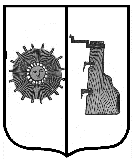 Российская Федерация Новгородская область Боровичский районАДМИНИСТРАЦИЯ ТРАВКОВСКОГО СЕЛЬСКОГО ПОСЕЛЕНИЯПОСТАНОВЛЕНИЕ от 09.11.2022 г. № 67 п. ТравковоОб утверждении муниципальной программы «Повышение эффективности бюджетных расходов Травковского сельского поселения на 2023-2025 годы»В соответствии со статьей 179 Бюджетного кодекса Российской Федерации, руководствуясь постановлением Администрации Травковского сельского поселения от 31.10.2022г.  № 60 «Об утверждении Порядка принятия решений о разработке муниципальных программ Травковского сельского поселения, их формирования и реализации», Уставом Травковского сельского поселенияАдминистрация Травковского сельского поселения ПОСТАНОВЛЯЕТ:Утвердить прилагаемую муниципальную программу Травковского сельского поселения «Повышение эффективности бюджетных расходов Травковского сельского поселения на 2023 - 2025 годы».         2. Считать утратившим силу с 01.01.2023 года постановление Администрации Травковского сельского поселения от 13.11.2019г. № 60 Об утверждении муниципальной программы «Повышение эффективности бюджетных расходов Травковского сельского поселения на 2020-2022 годы».         3. Опубликовать постановление в бюллетене «Официальный вестник Травковского сельского поселения», разместить на официальном сайте Администрации сельского поселения в сети «Интернет».        4. Настоящее постановление вступает в силу после официального опубликования и распространяется на правоотношения, возникшие с 01.01.2023 года.Глава сельского поселения                                                 Я.Н. ОрловаУтвержденапостановлением администрации Травковского сельского поселенияот 09.11.2022г.  № 67Муниципальная программа«Повышение эффективности бюджетныхрасходов Травковского сельского поселения на 2023 - 2025 годы»Паспорт программы1. Наименование муниципальной программы: «Повышение эффективности бюджетных расходов Травковского сельского поселения на 2023-2025 годы».2. Ответственный исполнитель муниципальной программы: Администрация Травковского сельского поселения.3. Соисполнители муниципальной программы: 4. Цель муниципальной программы: Повысить эффективность бюджетных расходов сельского поселения.5. Задачи и целевые показатели муниципальной программы:Указанной программой предусмотрено выполнение мероприятий по:- обеспечению долгосрочной сбалансированности и устойчивости бюджетной системы;- внедрению программно-целевых принципов организации деятельности Администрации Травковского сельского поселения;- развитию информационной системы управления муниципальными финансами;- проведению профессиональной подготовки, переподготовки и повышения квалификации муниципальных служащих Администрации Травковского сельского поселения в сфере повышения эффективности бюджетных расходов.6. Этапы и сроки реализации муниципальной программы: 2023-2025 годы.7. Финансовое обеспечение реализации муниципальной программы в целом и по годам реализации (тыс.руб.):8. Ожидаемые конечные результаты реализации программы:Успешное решение поставленных задач и достижение цели по итогам реализации муниципальной программы предполагает получение следующих результатов:- обеспечение высокого качества управления муниципальными финансами и отсутствие нарушений требований бюджетного законодательства;- увеличение доли программных расходов и переход к формированию бюджета Травковского сельского поселения в структуре муниципальных программ Травковского сельского поселения;- повышение эффективности исполнения бюджета Травковского сельского поселения по доходам и обеспечение роста налоговых и неналоговых доходов поселения;- сокращение дефицита бюджета Травковского сельского поселения.9. Правовое регулирование программы         Федеральный закон от 06.10.2003 N 131-ФЗ «Об общих принципах организации местного самоуправления в Российской Федерации», Устав Травковского сельского поселения.____________________Мероприятия программыПлан реализации муниципальной программы__________________Российская Федерация  Новгородская область Боровичский районАДМИНИСТРАЦИЯ ТРАВКОВСКОГО СЕЛЬСКОГО ПОСЕЛЕНИЯПОСТАНОВЛЕНИЕ от 09.11.2022г.  № 68 п. ТравковоОб   утверждении муниципальной программы «Обеспечение пожарной безопасности на территории Травковского сельского поселения на 2023-2025 годы»В соответствии с Федеральными законами от 06 октября 2003 года № 131-ФЗ «Об общих принципах организации местного самоуправления в Российской Федерации», от 21 декабря 1994 года  № 69-ФЗ «О пожарной безопасности», от 22 июля 2008 года № 123-ФЗ «Технический регламент о требованиях пожарной безопасности», от 06 мая 2011 года № 100-ФЗ «О добровольной пожарной охране», постановлением Администрации Травковского сельского поселения от 31.10.2022г.  № 60 «Об утверждении Порядка принятия решений о разработке муниципальных программ Травковского сельского поселения, их формирования и реализации», Уставом Травковского сельского поселенияАдминистрация Травковского сельского поселения   ПОСТАНОВЛЯЕТ: 1. Утвердить муниципальную программу «Обеспечение пожарной безопасности на территории Травковского сельского поселения на 2023-2025 годы».          2. Считать утратившим силу с 01.01.2023 года постановление Администрации Травковского сельского поселения от 13.11.2019г. № 58 Об   утверждении муниципальной программы «Обеспечение пожарной безопасности на территории Травковского сельского поселения на 2020-2022 годы» (в редакции от 23.04.2021г. № 33, от 21.10.2021г. № 80). 3. Опубликовать постановление в бюллетене «Официальный вестник Травковского сельского поселения», разместить на официальном сайте Администрации сельского поселения в сети «Интернет».4. Настоящее постановление вступает в силу после официального опубликования и распространяется на правоотношения, возникшие с 01.01.2023 года. Глава сельского поселения                                                       Я. Н. Орлова	Утвержденапостановлением Администрациисельского поселенияот 09.11.2022г.  № 68Муниципальная программа«Обеспечение пожарной безопасности на территории Травковского сельского поселения на 2023-2025 годы»ПАСПОРТ1. Наименование муниципальной программы: «Обеспечение пожарной безопасности на территории Травковского сельского поселения на 2023-2025 годы»2. Ответственный исполнитель муниципальной программы: Администрация Травковского сельского поселения3. Соисполнители муниципальной программы: - отдел надзорной деятельности по Боровичскому и Любытинскому районам (по согласованию);  4. Цель муниципальной программы: Обеспечение защиты жизни и здоровья граждан, материальных ценностей на территории Травковского сельского поселения от пожаров.5. Задачи и целевые показатели муниципальной программы:6. Этапы и сроки реализации муниципальной программы: 2023-2025 годы.7. Финансовое обеспечение реализации муниципальной программы в целом и по годам реализации (тыс.руб.):8. Ожидаемые результаты реализации муниципальной программыРеализация муниципальной программы на территории сельского поселения должна обеспечить совершенствование системы профилактики мер противопожарной безопасности, уменьшить рост количества пожаров на территории сельского поселения, снизить уровень гибели людей, имущества и травматизма при пожарах; усилить противопожарную защиту объектов на территории сельского поселения; снизить количество нарушений требований пожарной безопасности гражданами и организациями; повысить уровень культуры пожарной безопасности среди населения, улучшить противопожарную защиту населенных пунктов сельского поселения и муниципального имущества.9. Правовое регулирование программы         Федеральный закон от 06.10.2003 N 131-ФЗ «Об общих принципах организации местного самоуправления в Российской Федерации», от 21 декабря 1994 года  № 69-ФЗ «О пожарной безопасности», от 22 июля 2008 года № 123-ФЗ «Технический регламент о требованиях пожарной безопасности», от 06 мая 2011 года № 100-ФЗ «О добровольной пожарной охране», Устав Травковского сельского поселения.Характеристика текущего состояния соответствующей сферы социально-экономического развития сельского поселения, приоритеты и цели развития государственной политики в указанной сфереПравовую основу для разработки муниципальной программы составляют Федеральные законы от 06 октября 2003 года № 131-ФЗ «Об общих принципах организации местного самоуправления в Российской Федерации», от 21 декабря 1994 года  № 69-ФЗ «О пожарной безопасности», от 22 июля 2008 года № 123-ФЗ «Технический регламент о требованиях пожарной безопасности», от 06 мая 2011 года № 100-ФЗ «О добровольной пожарной охране», Устав Травковского сельского поселения.Необходимость принятия настоящей Программы и последующей ее реализации вызвана тем, что обстановка с пожарами на территории Российской Федерации и тяжесть последствий от них остается напряженной. Огнем уничтожаются различные строения, жилые помещения, люди остаются без крова, наносится серьезный ущерб социальной сфере. В связи со вступлением в силу Федерального закона от 22 июля 2008 года №123-ФЗ «Технический регламент о требованиях пожарной безопасности» возросли требования к обеспечению пожарной безопасности и ответственность за их нарушение.Состояние защищенности жизни и здоровья граждан, их имущества, государственного и муниципального имущества, а также имущества организаций от пожаров на территории сельского поселения вызывает озабоченность, что является следствием неэффективного функционирования системы обеспечения пожарной безопасности. Все населённые пункты сельского поселения не обеспечены нормативным временем прибытия подразделений пожарной охраны.Основными причинами пожаров являются:- нарушение правил пожарной безопасности при монтаже и эксплуатации электрооборудования;-  нарушение правил безопасности при эксплуатации печей;-   неосторожное обращение с огнем.К числу объективных причин, обуславливающих напряженность оперативной обстановки с пожарами в жилом секторе следует отнести высокую степень изношенности жилого фонда, отсутствие экономических возможностей поддержания противопожарного состояния зданий, низкая обеспеченность жилых зданий средствами обнаружения и оповещения о пожаре, а также современными первичными средствами пожаротушения.Подавляющая часть населения не имеет четкого представления о реальной опасности пожаров, система мер по противопожарной пропаганде и обучению недостаточно эффективна. В результате для большинства граждан пожар представляется маловероятным событием, игнорируются противопожарные требования и как следствие пожары происходят по причине неосторожного обращения с огнем.Анализ причин, от которых возникают пожары и гибнут люди, убедительно показывает, что предупредить их возможно, опираясь на средства противопожарной пропаганды, одним из видов которой является обучение (инструктаж) населения, включая обучение элементарным навыкам поведения в экстремальных ситуациях, умению быстро производить эвакуацию, воспрепятствовать распространению огня.Решение проблемы требует применения организационно-финансовых   механизмов взаимодействия, координации усилий и концентрации ресурсов субъектов экономики и построения единой системы   управления пожарной безопасностью в поселении. Создание в приемлемые сроки условий для снижения показателей пожарного риска и ущерба во всех сферах жизнедеятельности. С   учетом существующего уровня риска пожаров в поселении эффективное обеспечение пожарной безопасности может быть достигнуто путем концентрации необходимых ресурсов на приоритетных направлениях с использованием механизмов планирования и управления, которые ориентированы на достижение конечных результатов.Финансовое обеспечение реализации муниципальной программы осуществляется за счет бюджетных ассигнований бюджета Травковского сельского поселения.  Риском невыполнения программы может стать неполное ресурсное обеспечение мероприятий программы за счет средств бюджета поселения.Общий объем финансирования Программы в 2023–2025 годах составляет 51,0 тыс. рублей.В случае несоответствия объемов финансового обеспечения за счет средств   бюджета Травковского сельского поселения в муниципальной программе объемам бюджетных ассигнований, предусмотренным решением Совета депутатов Травковского сельского поселения о бюджете Травковского сельского поселения  на очередной финансовый год и на плановый период на реализацию муниципальной программы, ответственный исполнитель готовит проект постановления Администрации Травковского сельского поселения о внесении изменений в муниципальную программу, касающихся ее финансового обеспечения, целевых показателей, перечня мероприятий на текущий год.           Механизм управления реализацией муниципальной программы      Мониторинг хода реализации муниципальных программ осуществляет должностное лицо Администрации Травковского сельского поселения, ведущее вопросы финансово-экономической деятельности сельского поселения. Результаты мониторинга и оценки выполнения целевых показателей ежегодно до 15 апреля года, следующего за отчетным, докладываются Главе сельского поселения.       Ответственный исполнитель муниципальной программы совместно с соисполнителями до 20 июля текущего года и до 01 марта года, следующего за отчетным, готовит полугодовой и годовой отчеты о ходе реализации муниципальной программы, обеспечивает их согласование с Главой сельского поселения и направляет должностному лицу Администрации Травковского сельского поселения, ведущему вопросы финансово-экономической деятельности сельского поселения.К отчету прилагается пояснительная записка. В случае невыполнения запланированных мероприятий и целевых показателей муниципальной программы в пояснительной записке указываются сведения о причинах невыполнения, а также информация о причинах неполного освоения финансовых средств.  Финансово - экономическое обоснованиемуниципальной целевой программы «Обеспечение пожарной безопасности на территории Травковского сельского поселения на 2023-2025г.г.»Мероприятия муниципальной программыПлан реализации муниципальной программы_______________________________________Российская Федерация Новгородская область Боровичский районАДМИНИСТРАЦИЯ ТРАВКОВСКОГО СЕЛЬСКОГО ПОСЕЛЕНИЯПОСТАНОВЛЕНИЕ  от 09.11.2022г.   № 69  п. ТравковоОб утверждении муниципальной программы «Благоустройство территории Травковского сельского поселения  на 2023-2025 годы»          В соответствии с Федеральным законом от 06.10.2003 № 131-ФЗ «Об общих принципах организации местного самоуправления в Российской Федерации»,  статьей 179 Бюджетного кодекса Российской Федерации,    постановлением Администрации Травковского сельского поселения от 31.10.2022г.  № 60 «Об утверждении Порядка принятия решений о разработке муниципальных программ Травковского сельского поселения, их формирования и реализации», Уставом Травковского сельского поселенияАдминистрация Травковского сельского поселенияПОСТАНОВЛЯЕТ:          1. Утвердить муниципальную программу «Благоустройство территории Травковского сельского поселения на 2023-2025 годы».           2. Считать утратившим силу с 01.01.2023 года постановление Администрации Травковского сельского поселения от 13.11.2019г. № 54 Об утверждении муниципальной программы «Благоустройство территории Травковского сельского поселения на 2020-2022 годы» (в редакции от 18.03.2020г. № 7, от 15.07.2020г. № 34, от 12.02.2021г. № 10, от 21.10.2021г. № 79, от 14.04.2022г. № 23, от 19.04.2022г. № 24, от 02.08.2022г. № 43).   3. Опубликовать постановление в бюллетене «Официальный вестник Травковского сельского поселения», разместить на официальном сайте Администрации сельского поселения в сети «Интернет».4. Настоящее постановление вступает в силу после официального опубликования и распространяется на правоотношения, возникшие с 01.01.2023 года. Глава сельского поселения                                                       Я. Н. Орлова                                                                                                  УТВЕРЖДЕНАпостановлением Администрации Травковского сельского поселения  от 09.11.2022г.  № 69МУНИЦИПАЛЬНАЯ ПРОГРАММА«Благоустройство территории Травковского сельского поселения  на 2023-2025 годы»Паспорт программы1. Наименование муниципальной программы: «Благоустройство территории Травковского сельского поселения на 2023-2025 годы»2. Ответственный исполнитель муниципальной программы: Администрация Травковского сельского поселения3. Соисполнители муниципальной программы: 4. Участники муниципальной программы:5. Цель муниципальной программы: Комплексное решение проблем благоустройства территории сельского поселения и улучшение внешнего вида территории поселения.4. Задачи и целевые показатели муниципальной программы:6. Этапы и сроки реализации муниципальной программы: 2023-2025 годы7. Финансовое обеспечение реализации муниципальной программы в целом и по годам реализации (тыс.руб.):8. Оценка эффективности муниципальной программы.    В результате реализации программы ожидается создание условий, обеспечивающих комфортные условия для работы и отдыха населения, привитие жителям любви и уважения к своему населенному пункту, к соблюдению чистоты и порядка на территории сельского поселения.    Эффективность программы оценивается по следующим показателям:- улучшение уровня комфортности жизни населения;- улучшение уровня освещенности территории поселения, обеспечение надежности работы сетей уличного освещения, сокращение аварийных ситуаций на сетях наружного освещения;- достижение максимального уровня оснащенности систем уличного освещения;- улучшение условий для работы и отдыха жителей поселения;- соблюдение жителями чистоты и порядка на территории населенных пунктов поселения;- улучшение экологической обстановки и оздоровление окружающей среды;- совершенствование эстетического состояния территории;- увеличение площади зелёных насаждений и улучшение их состояния; - содержание мест гражданских захоронений на территории поселения в надлежащем состоянии;	- уменьшение числа обращений по вопросам благоустройства.9. Правовое регулирование программы       Федеральный закон от 06.10.2003 N 131-ФЗ «Об общих принципах организации местного самоуправления в Российской Федерации», Устав Травковского сельского поселения, Правила Благоустройства территории Травковского сельского поселения, утвержденные решением Совета депутатов Травковского сельского поселения от 17.05.2022г.    № 94. Характеристика текущего состояния соответствующей сферы социально-экономического развития сельского, приоритеты и цели развития государственной политики в указанной сфере   Целевая Программа по благоустройству населенных пунктов, расположенных на территории Травковского сельского поселения разработана в соответствии с Федеральным Законом от 06.10.2003 года № 131-ФЗ «Об общих принципах организации местного самоуправления», Уставом муниципального образования.В настоящее время проблема благоустройства территории поселения является одной из наиболее значимых и насущных, требующей каждодневного внимания и эффективного решения. Понятие «благоустройство сельской территории» включает в себя целый комплекс работ по уборке и озеленению территории поселения, работу по содержанию малых архитектурных форм и т.д. Все эти виды работ осуществляются для создания условий, способствующих нормальной жизнедеятельности населения поселения.В последние несколько лет на территории населенных пунктов сельского поселения проводился большой объем работ по благоустройству: установка новых и замена старых светильников уличного освещения, приобретение новых и замена изношенных контейнеров для ТБО, вырубка аварийных деревьев, содержание гражданских кладбищ, организован сбор и вывоз мусора в населенных пунктах, уборка несанкционированных свалок, работа по уничтожению борщевика Сосновского. 	Однако объекты внешнего благоустройства не в полной мере обеспечивают комфортные условия для жизнедеятельности населения. Многие зоны отдыха и объекты внешнего благоустройства до настоящего времени нуждаются в ремонте или реконструкции, а также в постоянном обслуживании, в соответствии с нормативными требованиями. Назрела необходимость системного решения проблемы благоустройства и озеленения территории поселения. Важное значение для успешной реализации муниципальной программы имеет прогнозирование возможных рисков, связанных с достижением основных целей, решением задач муниципальной программы, оценка их масштабов и последствий, а также формирование системы мер по их предотвращению.В рамках реализации муниципальной программы могут быть выделены определенные риски ее реализации.Правовые риски связаны с изменением федерального законодательства, задержкой формирования нормативной правовой базы, необходимой для эффективной реализации муниципальной программы. Это может привести к существенному увеличению планируемых сроков или изменению условий реализации мероприятий муниципальной программы.Для минимизации воздействия данной группы рисков планируется проводить мониторинг планируемых изменений в федеральном законодательстве в соответствующих сферах.Финансовые риски связаны с возникновением бюджетного дефицита и недостаточным вследствие этого уровнем бюджетного финансирования, секвестированием бюджетных расходов.Способами ограничения финансовых рисков выступают следующие меры:ежегодное уточнение объемов финансовых средств, предусмотренных на реализацию мероприятий муниципальной программы, в зависимости от достигнутых результатов;определение приоритетов для первоочередного финансирования;привлечение внебюджетного финансирования.           Механизм управления реализацией муниципальной программы      Мониторинг хода реализации муниципальных программ осуществляет должностное лицо Администрации Травковского сельского поселения, ведущее вопросы финансово-экономической деятельности сельского поселения. Результаты мониторинга и оценки выполнения целевых показателей ежегодно до 15 апреля года, следующего за отчетным, докладываются Главе сельского поселения.       Ответственный исполнитель муниципальной программы совместно с соисполнителями до 20 июля текущего года и до 01 марта года, следующего за отчетным, готовит полугодовой и годовой отчеты о ходе реализации муниципальной программы, обеспечивает их согласование с Главой сельского поселения и направляет должностному лицу Администрации Травковского сельского поселения, ведущему вопросы финансово-экономической деятельности сельского поселения.        К отчету прилагается пояснительная записка. В случае невыполнения запланированных мероприятий и целевых показателей муниципальной программы в пояснительной записке указываются сведения о причинах невыполнения, а также информация о причинах неполного освоения финансовых средств.___________________Финансово - экономическое обоснование   муниципальной целевой программы «Благоустройство Травковского сельского поселения на 2023-2025 годы»Мероприятия муниципальной программыПлан реализации муниципальной программы______________________Российская Федерация Новгородская область Боровичский районАДМИНИСТРАЦИЯ ТРАВКОВСКОГО СЕЛЬСКОГО ПОСЕЛЕНИЯПОСТАНОВЛЕНИЕ  от 09.11.2022г.   № 70  п. ТравковоОб утверждении муниципальной программы «Основные направления развития молодежной политики, культуры и физической культуры в Травковском сельском поселении на 2023-2025 годы»          В соответствии с Федеральным законом от 06.10.2003 № 131-ФЗ «Об общих принципах организации местного самоуправления в Российской Федерации»,  статьей 179 Бюджетного кодекса Российской Федерации,    постановлением Администрации Травковского сельского поселения от 31.10.2022г.  № 60 «Об утверждении Порядка принятия решений о разработке муниципальных программ Травковского сельского поселения, их формирования и реализации», Уставом Травковского сельского поселения   Администрация Травковского сельского поселения  ПОСТАНОВЛЯЕТ:1. Утвердить   муниципальную программу «Основные направления развития молодежной политики, культуры и физической культуры в Травковском сельском поселении на 2023-2025 годы».   2. Считать утратившим силу с 01.01.2023 года постановления Администрации Травковского сельского поселения: от 13.11.2019г. № 55 Об утверждении муниципальной программы «Основные направления развития молодежной политики в Травковском сельском поселении на 2020-2022 годы» (в редакции от 12.02.2021г. № 9, от 21.10.2021г. № 78); от 13.11.2019г. № 57 Об утверждении муниципальной программы «Культура Травковского сельского поселения на 2020-2022 годы» (в редакции от 12.02.2021г. № 13, от 21.10.2021г. № 77); от 13.11.2019г. № 56 Об утверждении муниципальной программы «Развитие физической культуры и спорта в Травковском сельском поселении на 2020-2022 годы» (в редакции от 12.02.2021г. № 12).   3. Опубликовать постановление в бюллетене «Официальный вестник Травковского сельского поселения», разместить на официальном сайте Администрации сельского поселения в сети «Интернет».  4. Настоящее постановление вступает в силу после официального опубликования и распространяется на правоотношения, возникшие с 01.01.2023 года.Глава сельского поселения                                                       Я. Н. Орлова                                                         УТВЕРЖДЕНАпостановлением Администрации Травковского сельского поселения от 09.11.2022г.  № 70 Муниципальная программа «Основные направления развития молодежной политики, культуры и физической культуры в Травковском сельском поселении  на 2023–2025 годы»Паспорт программы1. Наименование муниципальной программы: «Основные направления развития молодежной политики, культуры и физической культуры в Травковском сельском поселении на 2023–2025 годы».2. Ответственный исполнитель муниципальной программы: Администрация Травковского сельского поселения.3. Соисполнители муниципальной программы: детский сад п. Травково, сельский дом культуры и библиотека п. Травково, МО МВД России. «Боровичский».4. Цель муниципальной программы: Вовлечение жителей в процессы социально-экономического, общественно-политического, социально-культурного и спортивно-оздоровительного развития поселения.5. Задачи и целевые показатели муниципальной программы:6. Этапы и сроки реализации муниципальной программы: 2023-2025 годы.7. Финансовое обеспечение реализации муниципальной программы в целом и по годам реализации (тыс.руб.):8. Ожидаемые результаты реализации муниципальной программыУспешное решение поставленных задач и достижение цели по итогам реализации муниципальной программы предполагается получение следующих результатов:- увеличение доли молодежи, ведущих здоровый образ жизни;- увеличение активности молодежи в волонтерском движении;- снижение преступлений и правонарушений среди молодёжи;- сохранение традиций и разнообразие форм при проведении культурно-досуговых мероприятий;- создание условий для доступности культурных услуг и для творческой самореализации населения;- популяризация физической культуры и спорта;- повышение доступности исторических ценностей для жителей поселения, воспитание патриотизма;- увеличение числа жителей поселения, систематически занимающихся физической культурой и спортом;          - формирование инфраструктуры, способствующей эстетическому воспитанию подрастающего поколения;              - создание условий, обеспечивающих досуг подрастающего поколения;- увеличение числа программных мероприятий, проводимых при поддержке Администрации поселения.9. Правовое регулирование программы       Федеральный закон от 06.10.2003 N 131-ФЗ «Об общих принципах организации местного самоуправления в Российской Федерации», Устав Травковского сельского поселения. 10. Характеристика текущего состоянияРешение задач в области молодежной политики невозможно без активного участия молодежи. Степень эффективности этого участия определяется тем, насколько молодежь знает и разделяет цели государственного, муниципального и общественного развития, связывает с ними свои жизненные перспективы, обладает необходимыми физическими и нравственными, образовательными и профессиональными качествами, имеет достаточные возможности для активного участия в жизни поселения. К позитивным тенденциям, требующим целенаправленного развития в молодежной среде, можно отнести: восприимчивость к новому, рост определенной активности; рост самостоятельности, практичности и мобильности, ответственности за свою судьбу; рост заинтересованности в сохранении своего здоровья.К негативным тенденциям, требующим целенаправленного снижения в молодежной среде, следует отнести: отчуждение молодежи от активного участия в событиях политической, экономической и культурной жизни; криминализацию молодежной среды, ее наркоманизацию; рост влияния негативных информационных потоков в молодежной среде.Одним из действенных механизмов реализации культурной политики в поселении являются комплексы культурно – массовых мероприятий, направленных на формирование и укрепление патриотических чувств, а также способствующих духовному, нравственному и эстетическому воспитанию населения.Сеть учреждений культуры в Травковском сельском поселении представлена сельским домом культуры и библиотекой, находящихся в п. Травково.Важным направлением в сохранении и приумножении культурного потенциала являются мероприятия по сохранению и развитию культурных традиций в сельском поселении путем организации и проведения культурно-массовых мероприятий, сохранения и развития традиционных форм народного творчества.Основной проблемой является сохранение интереса жителей поселения к проводимым культурно-досуговым мероприятиям. Одним из главных направлений развития физической культуры и спорта является физическое воспитание детей, подростков и молодежи, что способствует решению многих важных проблем, таких как улучшение здоровья, увеличение продолжительности жизни и ее качества, профилактика правонарушений.Проблема занятости детей, подростков и организация их досуга решается путем привлечения к систематическим занятиям в физкультурно-спортивных секциях по месту жительства в общеобразовательных учреждениях, на спортивных площадках. В настоящее время существует ряд проблем, влияющих на развитие физической культуры и спорта в поселении, требующих решения, в том числе, несоответствие уровня материальной базы, недостаточное привлечение детей и молодежи к регулярным занятиям и инфраструктуры физической культуры и спорта задачам развития массового спорта в поселении (низкий процент обеспеченности спортивными сооружениями).Реализация программы будет способствовать решению проблем в молодежной политике, в области культуры, а также развитию физической культуры и спорта на территории сельского поселения.  В рамках реализации муниципальной программы могут быть выделены определенные риски ее реализации.Правовые риски связаны с изменением федерального законодательства, задержкой формирования нормативной правовой базы, необходимой для эффективной реализации муниципальной программы. Это может привести к существенному увеличению планируемых сроков или изменению условий реализации мероприятий муниципальной программы.Для минимизации воздействия данной группы рисков планируется проводить мониторинг планируемых изменений в федеральном законодательстве в соответствующих сферах.Финансовые риски связаны с возникновением бюджетного дефицита и недостаточным вследствие этого уровнем бюджетного финансирования, секвестированием бюджетных расходов.Способами ограничения финансовых рисков выступают следующие меры:ежегодное уточнение объемов финансовых средств, предусмотренных на реализацию мероприятий муниципальной программы, в зависимости от достигнутых результатов;определение приоритетов для первоочередного финансирования;привлечение внебюджетного финансирования.11. Механизм управления реализацией муниципальной программыМониторинг хода реализации муниципальных программ осуществляет должностное лицо Администрации Травковского сельского поселения, ведущее вопросы финансово-экономической деятельности сельского поселения. Результаты мониторинга и оценки выполнения целевых показателей ежегодно до 15 апреля года, следующего за отчетным, докладываются Главе Травковского сельского поселения.       Ответственный исполнитель муниципальной программы совместно с соисполнителями до 20 июля текущего года и до 01 марта года, следующего за отчетным, готовит полугодовой и годовой отчеты о ходе реализации муниципальной программы и направляет должностному лицу Администрации Травковского сельского поселения, ведущему вопросы финансово-экономической деятельности сельского поселения.К отчету прилагается пояснительная записка. В случае невыполнения запланированных мероприятий и целевых показателей муниципальной программы в пояснительной записке указываются сведения о причинах невыполнения, а также информация о причинах неполного освоения финансовых средств.____________________Финансово - экономическое обоснованиемуниципальной целевой программы «Основные направления развития молодежной политики, культуры и физической культуры в Травковском сельском поселении на 2023-2025 годы»Мероприятия муниципальной программыПлан реализации муниципальной программы	Российская Федерация Новгородская область  Боровичский районАдминистрация Травковского сельского поселенияП О С Т А Н О В Л Е Н И Е  от 09.11.2022г.   № 71  п. ТравковоОб утверждении муниципальной программы Травковского сельского поселения «Использование и охрана земель на территории Травковского сельского поселения на 2023 – 2025 годы»В соответствии со статьями   11-13 Земельного кодекса Российской Федерации, Бюджетным кодексом Российской Федерации, Федеральным законом от 06.10.2003 № 131-ФЗ «Об общих принципах организации местного самоуправления в Российской Федерации», постановлением Администрации   Травковского сельского поселения от 31.10.2022г.  № 60 «Об утверждении Порядка принятия решений о разработке муниципальных программ Травковского сельского поселения, их формирования и реализации», Уставом Травковского сельского поселенияАдминистрация Травковского сельского поселения ПОСТАНОВЛЯЕТ:1. Утвердить прилагаемую муниципальную программу Травковского сельского поселения «Использование и охрана земель на территории   Травковского сельского поселения на 2023 – 2025 годы». 2. Считать утратившим силу с 01.01.2023 года постановление Администрации Травковского сельского поселения от 07.10.2020г. № 70 Об утверждении муниципальной программы Травковского сельского поселения «Использование и охрана земель на территории Травковского сельского поселения на 2020 – 2022 годы».3. Опубликовать постановление в бюллетене «Официальный   вестник Травковского сельского поселения» и разместить на официальном сайте Администрации сельского поселения в информационно-телекоммуникационной сети «Интернет».4. Настоящее постановление вступает в силу после официального опубликования и распространяется на правоотношения, возникшие с 01.01.2023 года.Глава сельского поселения                                                Я. Н. ОрловаУтверждена 
постановлением Администрации 
Травковского сельского поселения 
от 09.11.2022г. № 71МУНИЦИПАЛЬНАЯ ПРОГРАММА«Использование и охрана земель на территории Травковского сельского поселения на 2023 – 2025 годы»Паспорт программы1. Наименование муниципальной программы: «Использование и охрана земель на территории Травковского сельского поселения на 2023 – 2025 годы».2. Ответственный исполнитель муниципальной программы: Администрация Травковского сельского поселения3. Соисполнители муниципальной программы: 4. Цель муниципальной программы: Повышение эффективности охраны земель на территории Травковского сельского поселения.5. Задачи и целевые показатели муниципальной программы:6. Этапы и сроки реализации муниципальной программы: 2023-2025 годы.7. Финансовое обеспечение реализации муниципальной программы в целом и по годам реализации (тыс.руб.):8. Ожидаемые результаты реализации муниципальной программыРеализация данной программы будет   содействовать упорядочению землепользования, вовлечение в оборот новых земельных участков, повышению инвестиционной привлекательности сельского поселения, соответственно росту экономики, более   эффективному использованию и охране земель сельского поселения.В результате выполнения Программы будет обеспечено:- повышение объема знаний жителей по земельному и природоохранному законодательству;- благоустройство территории сельского поселения;- улучшение экологической обстановки и оздоровление окружающей среды;- эффективное использование земель.9. Правовое регулирование программы         Федеральный закон от 06.10.2003 N 131-ФЗ «Об общих принципах организации местного самоуправления в Российской Федерации», Земельный кодекс Российской Федерации, Устав Травковского сельского поселения.Характеристика текущего состояния земельных ресурсов на территории Травковского сельского поселения, приоритеты и цели муниципальной политики в соответствующей сфере Земля - важная часть окружающей среды, использование которой связано со всеми остальными природными объектами: животными, лесами, растительным миром, водами, полезными ископаемыми и другими ценностями недр земли. Без использования и охраны земли невозможно использование других природных ресурсов. Бесхозяйственность по отношению к земле немедленно наносит или в недалеком будущем будет наносить вред окружающей среде, приводить не только к разрушению поверхностного слоя земли - почвы, ее химическому и радиоактивному загрязнению, но и сопровождаться экологическим ухудшением всего природного комплекса. Программа «Использование и охрана земель на территории Травковского сельского поселения на 2023 – 2024 годы» (далее - Программа) направлена на   создание   благоприятных условий использования и охраны земель, обеспечивающих реализацию государственной политики эффективного и рационального использования и управления земельными ресурсами в интересах укрепления экономики. Использование значительных объемов земельного фонда в различных целях накладывает определенные обязательства по сохранению природной целостности всех звеньев экосистемы окружающей среды. В природе все взаимосвязано. Поэтому   нарушение     правильного функционирования одного из звеньев, будь то лес, животный мир, земля, ведет к дисбалансу и нарушению целостности экосистемы. Нерациональное использование земли, потребительское и бесхозяйственное отношение к ней приводят к нарушению выполняемых ею функций, снижению природных свойств. Охрана земель только тогда может быть эффективной, когда обеспечивается рациональное землепользование. Проблемы устойчивого социально-экономического развития Травковского сельского поселения и экологически безопасной жизнедеятельности его жителей на современном этапе тесно связаны с решением вопросов охраны и использования земель. На уровне сельского поселения можно решать   местные   проблемы охраны и использования земель самостоятельно, причем   полным, комплексным   и разумным образом в интересах не, только ныне живущих людей, но и будущих поколений. На   территории Травковского сельского поселения имеются земельные участки для различных видов разрешенного использования. Наиболее ценными   являются   земли сельскохозяйственного назначения, относящиеся к сельскохозяйственным угодьям. Пашни, сенокосы и   пастбища   на территории    поселения практически не используются. Фермерских и личных подсобных хозяйств становится все меньше. Сельскохозяйственные угодья постепенно зарастают древесно-кустарниковой растительностью. Администрацией сельского поселения проводится работа по привлечению сельхозтоваропроизводителей для освоения неиспользуемых сельскохозяйственных земель, оформлению и введению их в оборот.         На   некоторых земельных участках Травковского сельского поселения находятся промышленные предприятия по заготовке и переработке древесины. Отходы этого производства относятся к 5 классу опасности: отходы распиловки и строгания древесины; опилки натуральной чистой древесины; стружка натуральной чистой древесины и прочая продукция из натуральной древесины, утратившая потребительские свойства, негрязная.  Они имеют наиболее низкую степень вредного воздействия отходов на окружающую среду и практически не нарушают экосистему.По результатам проведенного анализа на территории Травковского сельского поселения имеется много земельных участков, не оформленных и неиспользуемых после смерти собственников. Экологическое состояние земель хорошее, но стихийные свалки, оказывают отрицательное влияние на окружающую среду, и усугубляют экологическую обстановку. Механизм управления реализацией муниципальной  программыМониторинг хода реализации муниципальных программ осуществляет должностное лицо Администрации Травковского сельского поселения, ведущее вопросы финансово-экономической деятельности сельского поселения. Результаты мониторинга и оценки выполнения целевых показателей ежегодно до 15 апреля года, следующего за отчетным, докладываются Главе сельского поселения.Ответственный исполнитель муниципальной программы совместно с соисполнителями до 20 июля текущего года и   до 01 марта года, следующего за отчетным, готовит полугодовой и годовой отчеты о ходе реализации   муниципальной программы, обеспечивает их согласование с Главой   сельского поселения и направляет должностному лицу Администрации Травковского сельского поселения, ведущему вопросы финансово-экономической деятельности сельского поселения.К отчету прилагается пояснительная записка. В случае невыполнения запланированных мероприятий и целевых показателей муниципальной программы в пояснительной записке указываются сведения о причинах невыполнения, а также информация о причинах неполного освоения финансовых средств.Мероприятия муниципальной программы__________________План реализации муниципальной программы___________________Российская Федерация Новгородская область  Боровичский районАДМИНИСТРАЦИЯ ТРАВКОВСКОГО СЕЛЬСКОГО ПОСЕЛЕНИЯПОСТАНОВЛЕНИЕ  от 09.11.2022г.  № 72  п. Травково
Об утверждении муниципальной программы«Развитие малого и среднего предпринимательства на территории Травковского сельского поселения на 2023-2025 годы»      В соответствии с Федеральным законом от 6 октября 2003 года № 131-ФЗ «Об общих принципах организации местного самоуправления в Российской Федерации», Федеральным законом от 24.07.2007 № 209-ФЗ «О развитии малого и среднего предпринимательства в Российской Федерации», с постановлением  Администрации Травковского сельского поселения от 31.10.2022г.  № 60 «Об утверждении Порядка принятия решений о разработке муниципальных программ Травковского сельского поселения, их формирования и реализации», Уставом Травковского сельского поселенияАдминистрация Травковского сельского поселенияПОСТАНОВЛЯЕТ:1. Утвердить прилагаемую муниципальную  программу «Развитие малого и среднего предпринимательства на территории Травковского сельского поселения на 2023-2025 годы».2. Считать утратившим силу с 01.01.2023 года постановление Администрации Травковского сельского поселения от 07.10.2020г. № 69 Об утверждении муниципальной программы «Развитие малого и среднего предпринимательства на территории Травковского сельского поселения на 2020-2022 годы» (в ред. от 15.07.2021г.  № 48).3. Опубликовать настоящее постановление в бюллетене «Официальный вестник Травковского сельского поселения» и разместить на официальном сайте Администрации сельского поселения.4. Настоящее постановление вступает в силу после официального опубликования и распространяется на правоотношения, возникшие с 01.01.2023 года.Глава сельского поселения                                                             Я. Н. Орлова	Утверждена постановлением Администрации Травковского сельского поселения от 09.11.2022г. № 72Муниципальная программа
«Развитие малого и среднего предпринимательства на территории  Травковского сельского поселения на 2023-2025 годы»
Паспорт Программы1. Наименование муниципальной программы: «Развитие малого и среднего предпринимательства на территории Травковского сельского поселения на 2023-2025 годы»2. Ответственный исполнитель муниципальной программы: Администрация Травковского сельского поселения.3. Соисполнители муниципальной программы: 4. Цель муниципальной программы: Создание благоприятных условий для устойчивого и эффективного развития субъектов малого и среднего предпринимательства в Травковском сельском поселении.5. Задачи и целевые показатели муниципальной программы:6. Этапы и сроки реализации муниципальной программы: 2023-2025 годы.7. Финансовое обеспечение реализации муниципальной программы в целом и по годам реализации (тыс.руб.):8. Правовое регулирование программы         Федеральный закон от 06.10.2003 N 131-ФЗ «Об общих принципах организации местного самоуправления в Российской Федерации», Устав Травковского сельского поселения.9. Ожидаемые результаты реализации муниципальной программыВыполнение мероприятий настоящей Программы позволит: - создать условия для развития малого и среднего предпринимательства на территории сельского поселения; -увеличить количество субъектов малого и среднего предпринимательства на территории сельского поселения; -увеличить величину налоговых поступлений от субъектов малого и среднего предпринимательства в налоговых доходах местного бюджета;- увеличить число рабочих мест и повысить уровень благосостояния жителей сельского поселения. Характеристика текущего состояния социально-экономического развития поселения в сфере развития среднего и малого предпринимательства, приоритеты и цели государственной политики в данной сфере, основные показатели и анализ социальных, финансово-экономических и прочих рисков реализации муниципальной программы           Развитие малого и среднего предпринимательства, как одного из важнейших секторов экономики сельского поселения, осуществляется в соответствии с действующими программами развития малого и среднего предпринимательства в муниципальном образовании и Новгородской области.         Программа является продолжением реализации государственной политики в сфере развития малого и среднего предпринимательства. Разработка Программы основана на Федеральном законе от 24 июля 2007 года № 209-ФЗ «О развитии малого и среднего предпринимательства в Российской Федерации»,         За последние годы малое и среднее предпринимательство стало неотъемлемой частью рыночной системы хозяйства поселения. По состоянию на 28.12.2018 года в поселении осуществляют деятельность 2 субъекта малого и среднего предпринимательства, осуществляющих производственную деятельность и деятельность в сфере услуг (розничная торговля, грузоперевозки, расчистка снега, лесозаготовка и лесопиление).   Предпринимательство является важным инструментом для преодоления бедности населения, создания цивилизованной конкурентной среды и обладает стабилизирующим эффектом для экономики. Оно характеризуется гибкостью и способностью быстро изменять структуру производства, оперативно создавать и применять новые технологии. В сфере малого бизнеса заложен потенциал для значительного увеличения количества рабочих мест, расширения налоговой базы, роста национального дохода и обеспечения выпуска конкурентоспособной продукции. Кроме того, на базе малого и среднего бизнеса формируется средний класс, который, в свою очередь, является главной стабилизирующей политической силой. Всем этим обуславливается необходимость реализации государственной экономической политики в сфере малого предпринимательства в муниципальном образовании.             Малый и средний бизнес для сельского поселения является надежным источником постоянной занятости населения, а также устойчивым источником бюджетных поступлений.                 Однако у субъектов малого и среднего предпринимательства поселения имеется ряд проблем, среди которых следует отметить следующие:         - недостаточные возможности стимулирования сбыта, преодоления барьеров вхождения на новые рынки, обеспечения конкурентоспособности продукции;         - недостаток финансовых ресурсов для развития бизнеса;         - недостаток квалифицированных кадров, знаний и информации для ведения предпринимательской деятельности;         - высокие арендные ставки на производственные, офисные и торговые помещения.          В связи с чем, программное обеспечение позволит выйти на новый качественный уровень развития предпринимательства в сельском поселении.Финансовое обеспечение реализации муниципальной программы осуществляется за счет бюджетных ассигнований бюджета сельского поселения Риском невыполнения программы может стать неполное ресурсное обеспечение мероприятий программы за счет средств бюджета сельского поселения.Механизм управления реализацией муниципальной программы, который содержит информацию по осуществлению контроля за ходом ее выполненияМониторинг хода реализации муниципальных программ осуществляет финансовый орган Администрации сельского поселения. Результаты мониторинга и оценки выполнения целевых показателей ежегодно до 15 апреля года, следующего за отчетным, докладываются Главе сельского поселения.       Ответственный исполнитель муниципальной программы совместно с соисполнителями до 20 июля текущего года и до 01 марта года, следующего за отчетным, готовит полугодовой и годовой отчеты о ходе реализации муниципальной программы, обеспечивает их согласование с  заместителем Главы администрации сельского поселения, осуществляющим координацию деятельности ответственного исполнителя в соответствии с распределением обязанностей по исполнению полномочий Администрации сельского поселения, и направляет в  финансовый орган сельского поселения.К отчету прилагается пояснительная записка. В случае невыполнения запланированных мероприятий и целевых показателей муниципальной программы в пояснительной записке указываются сведения о причинах невыполнения, а также информация о причинах неполного освоения финансовых средств. ___________________Финансово - экономическое обоснование муниципальной целевой программы «Развитие малого и среднего предпринимательства на территории  Травковского сельского поселения на 2023-2025 годы»__________________Мероприятия муниципальной программыПлан реализации муниципальной программыВыходит с .Учредитель газеты:Совет депутатов Травковского сельского поселения№ 2611 ноября 2022гNп/пЗадачи программы, наименованиеи единица измерения целевого показателяЗначение целевогопоказателя по годамЗначение целевогопоказателя по годамЗначение целевогопоказателя по годамNп/пЗадачи программы, наименованиеи единица измерения целевого показателя202320242025123451.Задача 1. Обеспечение долгосрочной сбалансированности и устойчивости бюджетной системыЗадача 1. Обеспечение долгосрочной сбалансированности и устойчивости бюджетной системыЗадача 1. Обеспечение долгосрочной сбалансированности и устойчивости бюджетной системыЗадача 1. Обеспечение долгосрочной сбалансированности и устойчивости бюджетной системы1.1.Отношение объема налоговых и неналоговых доходов бюджета Травковского сельского поселения за отчетный финансовый год к году, предшествующему отчетному (%), не менее105,00106,0107,02.Задача 2. Внедрение программно-целевых принципов организации деятельности Администрации Травковского сельского поселенияЗадача 2. Внедрение программно-целевых принципов организации деятельности Администрации Травковского сельского поселенияЗадача 2. Внедрение программно-целевых принципов организации деятельности Администрации Травковского сельского поселенияЗадача 2. Внедрение программно-целевых принципов организации деятельности Администрации Травковского сельского поселения2.1.Удельный вес расходов бюджета Травковского сельского поселения, формируемых в рамках муниципальных программ Травковского сельского поселения, в общем объеме расходов бюджета Травковского сельского поселения (%), не менее55,058,060,02.2.Наличие опубликованного на официальном сайте Администрации сельского поселения в информационно-телекоммуникационной сети «Интернет» проекта бюджета сельского поселения и годового отчета об исполнении бюджета сельского поселения в доступной для граждан форме (да/нет)дадада3.Задача 3. Развитие информационной системы управления муниципальными финансами3.1Участие муниципальных служащих Администрации Травковского сельского поселения в семинарах и других мероприятиях в сфере повышения эффективности бюджетных расходов.253035ГодИсточник финансированияИсточник финансированияИсточник финансированияИсточник финансированияИсточник финансированияГодобластной бюджетфедеральный бюджетбюджет сельского поселениявнебюд-жетные средствавсего2023--0,00-0,002024--0,00-0,002025--0,00-0,00ВСЕГО--0,00-0,00N п/пНаименование мероприятияИсполнитель мероприятияСрок реализацииЦелевой показатель (номер целевого показателя из паспорта подпрограммы)Источник финанси-рованияОбъем финансирования по годам(руб.)Объем финансирования по годам(руб.)Объем финансирования по годам(руб.)N п/пНаименование мероприятияИсполнитель мероприятияСрок реализацииЦелевой показатель (номер целевого показателя из паспорта подпрограммы)Источник финанси-рования2023202420251234567891.Задача 1. Обеспечение долгосрочной сбалансированности и устойчивости бюджетной системыЗадача 1. Обеспечение долгосрочной сбалансированности и устойчивости бюджетной системыЗадача 1. Обеспечение долгосрочной сбалансированности и устойчивости бюджетной системыЗадача 1. Обеспечение долгосрочной сбалансированности и устойчивости бюджетной системыЗадача 1. Обеспечение долгосрочной сбалансированности и устойчивости бюджетной системыЗадача 1. Обеспечение долгосрочной сбалансированности и устойчивости бюджетной системыЗадача 1. Обеспечение долгосрочной сбалансированности и устойчивости бюджетной системыЗадача 1. Обеспечение долгосрочной сбалансированности и устойчивости бюджетной системы1.1.Предоставление информации о результатах работы Администрации Травковского сельского поселения по увеличению объема налоговых и неналоговых доходов бюджета Травковского сельского поселения, внесение предложений по увеличению доходной части бюджета Травковского сельского поселенияАдминистрация Травковского сельского поселения2023-2025 годы1.1.----1.2.Выполнение мероприятий, направленных на снижение задолженности и повышение эффективности взыскания задолженности по платежам в бюджет Травковского сельского поселения и направление информации в комиссию для анализа и принятия оперативных мер к налогоплательщикамВыполнение мероприятий, направленных на снижение задолженности и повышение эффективности взыскания задолженности по платежам в бюджет Травковского сельского поселения и направление информации в комиссию для анализа и принятия оперативных мер к налогоплательщикамВыполнение мероприятий, направленных на снижение задолженности и повышение эффективности взыскания задолженности по платежам в бюджет Травковского сельского поселения и направление информации в комиссию для анализа и принятия оперативных мер к налогоплательщикамВыполнение мероприятий, направленных на снижение задолженности и повышение эффективности взыскания задолженности по платежам в бюджет Травковского сельского поселения и направление информации в комиссию для анализа и принятия оперативных мер к налогоплательщикамВыполнение мероприятий, направленных на снижение задолженности и повышение эффективности взыскания задолженности по платежам в бюджет Травковского сельского поселения и направление информации в комиссию для анализа и принятия оперативных мер к налогоплательщикамВыполнение мероприятий, направленных на снижение задолженности и повышение эффективности взыскания задолженности по платежам в бюджет Травковского сельского поселения и направление информации в комиссию для анализа и принятия оперативных мер к налогоплательщикамВыполнение мероприятий, направленных на снижение задолженности и повышение эффективности взыскания задолженности по платежам в бюджет Травковского сельского поселения и направление информации в комиссию для анализа и принятия оперативных мер к налогоплательщикамВыполнение мероприятий, направленных на снижение задолженности и повышение эффективности взыскания задолженности по платежам в бюджет Травковского сельского поселения и направление информации в комиссию для анализа и принятия оперативных мер к налогоплательщикам2.Задача 2. Внедрение программно-целевых принципов организации деятельности Администрации Травковского сельского поселенияЗадача 2. Внедрение программно-целевых принципов организации деятельности Администрации Травковского сельского поселенияЗадача 2. Внедрение программно-целевых принципов организации деятельности Администрации Травковского сельского поселенияЗадача 2. Внедрение программно-целевых принципов организации деятельности Администрации Травковского сельского поселенияЗадача 2. Внедрение программно-целевых принципов организации деятельности Администрации Травковского сельского поселенияЗадача 2. Внедрение программно-целевых принципов организации деятельности Администрации Травковского сельского поселенияЗадача 2. Внедрение программно-целевых принципов организации деятельности Администрации Травковского сельского поселенияЗадача 2. Внедрение программно-целевых принципов организации деятельности Администрации Травковского сельского поселения2.1.Утверждение перечня, кодов и правил применения целевых статей в части, относящейся к бюджету Травковского сельского поселения, в целях обеспечения перехода к утверждению бюджета Травковского сельского поселения в структуре муниципальных программ Травковского сельского поселенияАдминистрация Травковского сельского поселения2023-2025 годы2.1----2.2.Утверждение расходов бюджета Травковского сельского поселения на очередной финансовый год и на плановый период в структуре муниципальных программ Травковского сельского поселенияАдминистрация Травковского сельского поселения2023-2025 годы2.1----2.3.Формирование и публикация на официальном сайте Администрации Травковского сельского поселения в информационно-телекоммуникационной сети "Интернет" проекта бюджета Травковского сельского поселения на очередной финансовый год и на плановый период и годового отчета об исполнении бюджета Травковского сельского поселения в доступной для граждан формеАдминистрация Травковского сельского поселения2023-2025 годы2.2----2.4.Проведение оценки эффективности реализации муниципальных программ Травковского сельского поселенияАдминистрация Травковского сельского поселения 2023- 2025годы2.1----3.Задача 3. Развитие информационной системы управления муниципальными финансамиЗадача 3. Развитие информационной системы управления муниципальными финансамиЗадача 3. Развитие информационной системы управления муниципальными финансамиЗадача 3. Развитие информационной системы управления муниципальными финансамиЗадача 3. Развитие информационной системы управления муниципальными финансамиЗадача 3. Развитие информационной системы управления муниципальными финансамиЗадача 3. Развитие информационной системы управления муниципальными финансамиЗадача 3. Развитие информационной системы управления муниципальными финансами3.1Участие муниципальных служащих Администрации Травковского сельского поселения в семинарах и других мероприятиях в сфере повышения эффективности бюджетных расходов.Администрация Травковского сельского поселения2023-2025 годы3.1Бюджет Травковского сельского поселения---№п/пНаименование мероприятийОтветственный исполнительОжидаемый результатСрок реализации программы(2023-2025)Объем расходов (тыс. руб.)Объем расходов (тыс. руб.)Объем расходов (тыс. руб.)Объем расходов (тыс. руб.)Объем расходов (тыс. руб.)Объем расходов (тыс. руб.)№п/пНаименование мероприятийОтветственный исполнительОжидаемый результатСрок реализации программы(2023-2025)ВсегоОбластной бюджетФедеральный бюджетМестный бюджетМестный бюджетВнебюджетные средства1. Предоставление информации о результатах работы Администрации Травковского сельского поселения по увеличению объема налоговых и неналоговых доходов бюджета Травковского сельского поселения, внесение предложений по увеличению доходной части бюджета Травковского сельского поселенияАдм. с/пУвеличение собираемости местных налогов в бюджет сельского поселения.ЕжегодноВ течение года------2.Выполнение мероприятий, направленных на снижение задолженности и повышение эффективности взыскания задолженности по платежам в бюджет Травковского сельского поселения и направление информации в комиссию для анализа и принятия оперативных мер к налогоплательщикамАдм. с/п.Увеличение собираемости местных налогов в бюджет сельского поселения.ЕжегодноВ течение года------3Утверждение перечня, кодов и правил применения целевых статей в части, относящейся к бюджету Травковского сельского поселения, в целях обеспечения перехода к утверждению бюджета Травковского сельского поселения в структуре муниципальных программ Травковского сельского поселенияАдм.с/пВнедрение программно-целевых принципов организации деятельности Администрации Травковского сельского поселенияЕжегодно до 10 ноября------Утверждение расходов бюджета Травковского сельского поселения на очередной финансовый год и на плановый период в структуре муниципальных программ Травковского сельского поселенияАдм.с/пУвеличение удельного веса расходов бюджета Травковского сельского поселения, формируемых в рамках муниципальных программ Травковского сельского поселения, в общем объеме расходов бюджета Травковского сельского поселенияЕжегодно------Формирование и публикация на официальном сайте Администрации Травковского сельского поселения в информационно-телекоммуникационной сети "Интернет" проекта бюджета Травковского сельского поселения на очередной финансовый год и на плановый период и годового отчета об исполнении бюджета Травковского сельского поселения в доступной для граждан формеАдм.с/пОбеспечение принципа прозрачности исполнения бюджета сельского поселенияЕжегодно в течение года------Проведение оценки эффективности реализации муниципальных программ Травковского сельского поселенияАдм.с/пОпределение эффективности использования бюджетных средств поселенияДо 20 февраля года, следующего за отчетным годом------Участие муниципальных служащих Администрации Травковского сельского поселения в семинарах и других мероприятиях в сфере повышения эффективности бюджетных расходов.Адм.с/пПовышение эффективности бюджетных расходовЕжегодно в течение года------№п/пЦели, задачи муниципальной программы, наименование и единица измерения целевого показателяЗначения целевого показателя по годамЗначения целевого показателя по годамЗначения целевого показателя по годам№п/пЦели, задачи муниципальной программы, наименование и единица измерения целевого показателя202320242025123451.Задача 1. Повышение уровня нормативно-правового обеспечения, противопожарной пропаганды и обучение населения в области пожарной безопасностиЗадача 1. Повышение уровня нормативно-правового обеспечения, противопожарной пропаганды и обучение населения в области пожарной безопасностиЗадача 1. Повышение уровня нормативно-правового обеспечения, противопожарной пропаганды и обучение населения в области пожарной безопасностиЗадача 1. Повышение уровня нормативно-правового обеспечения, противопожарной пропаганды и обучение населения в области пожарной безопасности1.1.Приведение нормативной правовой базы   по вопросам обеспечения первичных мер        
пожарной безопасности в соответствие         
с федеральным законодательством, ( %)1001001001.2.Повышение уровня грамотности населения по вопросам пожарной безопасности, (%)1001001001.3.Снижение числа травмированных и пострадавших людей на пожарах в результате правильных действий при обнаружении пожаров  
и эвакуации(человек)                        0001.4.Снижение общего количества пожаров на территории сельского поселения, (количество пожаров)0002.Задача 2. Обеспечение пожарной безопасности на объектах муниципальной собственностиЗадача 2. Обеспечение пожарной безопасности на объектах муниципальной собственностиЗадача 2. Обеспечение пожарной безопасности на объектах муниципальной собственностиЗадача 2. Обеспечение пожарной безопасности на объектах муниципальной собственности2.1.Снижение количества нарушений требований пожарной безопасности на объектах муниципальной собственности, по результатам проверки отдела надзорной деятельности по Боровичскому и Любытинскому районам (в %)2020203.Задача 3. Повышение противопожарной защищенности территории сельского поселенияЗадача 3. Повышение противопожарной защищенности территории сельского поселенияЗадача 3. Повышение противопожарной защищенности территории сельского поселенияЗадача 3. Повышение противопожарной защищенности территории сельского поселения3.1.Соответствие требованиям источников наружного противопожарного водоснабжения на территории сельского поселения (%)8590953.2.Количество подразделений добровольной пожарной охраны в населенных     пунктах (количество)222ГодИсточник финансированияИсточник финансированияИсточник финансированияИсточник финансированияИсточник финансированияГодобластнойбюджетфедеральныйбюджетместныебюджетывнебюджетныесредствавсего123456202317,017,0202417,017,0202517,017,0ВСЕГО51,051,0Наименование мероприятия программИсточник финансированияРасчет необходимых финансовых ресурсов на реализацию мероприятияОбщий объем финансовых ресурсов, необходимых для реализации мероприятия, в том числе по годамЭксплуатационные расходы, возникающие в результате реализации мероприятийОрганизация и проведение мероприятий по направлениям обеспечения пожарной безопасности:-  на обустройство и содержание пожарных водоёмов;- защиту населённых пунктов от пожаров;-приобретение и содержание объектов противопожарной деятельности.Средства бюджета сельского поселенияСм =(Ср+Смат)хNСм –стоимость мероприятия;Ср – стоимость работы;Смат –стоимость материалов;N- количество.Всего: 51 000 руб.В том числе по годам:2023- 17 000 руб.2024 – 17 000 руб.2025 – 17 000 руб.нетНаименование мероприятияИсполнительСрок 
реализацииЦелевой 
показатель (номер 
целевого показателя из паспорта муниципальной программы)Источник        финансированияОбъем финансирования по годам (тыс. руб.)Объем финансирования по годам (тыс. руб.)Объем финансирования по годам (тыс. руб.)Объем финансирования по годам (тыс. руб.)Наименование мероприятияИсполнительСрок 
реализацииЦелевой 
показатель (номер 
целевого показателя из паспорта муниципальной программы)Источник        финансирования202320242025Итого123456789101.Задача 1. Повышение уровня нормативно-правового обеспечения, противопожарной пропаганды и обучение населения в области пожарной безопасностиЗадача 1. Повышение уровня нормативно-правового обеспечения, противопожарной пропаганды и обучение населения в области пожарной безопасностиЗадача 1. Повышение уровня нормативно-правового обеспечения, противопожарной пропаганды и обучение населения в области пожарной безопасностиЗадача 1. Повышение уровня нормативно-правового обеспечения, противопожарной пропаганды и обучение населения в области пожарной безопасностиЗадача 1. Повышение уровня нормативно-правового обеспечения, противопожарной пропаганды и обучение населения в области пожарной безопасностиЗадача 1. Повышение уровня нормативно-правового обеспечения, противопожарной пропаганды и обучение населения в области пожарной безопасностиЗадача 1. Повышение уровня нормативно-правового обеспечения, противопожарной пропаганды и обучение населения в области пожарной безопасностиЗадача 1. Повышение уровня нормативно-правового обеспечения, противопожарной пропаганды и обучение населения в области пожарной безопасностиЗадача 1. Повышение уровня нормативно-правового обеспечения, противопожарной пропаганды и обучение населения в области пожарной безопасности1.1.Разработка и    совершенствование муниципальных нормативных правовых актов по реализации полномочий по обеспечению первичных мер пожарной безопасности на территории сельского поселения    Администрация поселения 2023-2025 годы 1.1.Без финансирования----1.2.Противопожарная пропаганда и обучение населения мерам пожарной безопасности, информирование населения о принятых решениях по обеспечению пожарной безопасности, содействие распространению пожарно-технических знаний, устройство и обновление информационных стендов по пожарной безопасности        Администрация поселения, СДК и библиотека п. Травково, детский сад п. Травково2023-2025 годы 1.2.1.3.1.4Без финансирования----1.3.Разработка и распространение      
памяток, листовок на противопожарную тематикуАдминистрация поселения2023-20251.2 1.3 1.4Без финансирования---2.Задача 2. Обеспечение пожарной безопасности на объектах муниципальной собственностиЗадача 2. Обеспечение пожарной безопасности на объектах муниципальной собственностиЗадача 2. Обеспечение пожарной безопасности на объектах муниципальной собственностиЗадача 2. Обеспечение пожарной безопасности на объектах муниципальной собственностиЗадача 2. Обеспечение пожарной безопасности на объектах муниципальной собственностиЗадача 2. Обеспечение пожарной безопасности на объектах муниципальной собственностиЗадача 2. Обеспечение пожарной безопасности на объектах муниципальной собственностиЗадача 2. Обеспечение пожарной безопасности на объектах муниципальной собственностиЗадача 2. Обеспечение пожарной безопасности на объектах муниципальной собственности2.1.Проведение работы по размещению наглядно-изобразительных материалов, рекламной продукции пожарной тематики и оформлению уголков безопасности в муниципальных учреждениях, в социально-значимых местахАдминистрация поселения 2023-2025 годы 1.2.Без финансирования----2.2.Организация проведения работы по оборудованию муниципальных учреждений средствами пожарной автоматики, в том числе по огнезащитной обработке сгораемых конструкций объектов с массовым пребыванием людейАдминистрация поселения 2023-2025 годы 1.2.Без финансирования----3.Задача 3. Повышение противопожарной защищенности территории сельского поселенияЗадача 3. Повышение противопожарной защищенности территории сельского поселенияЗадача 3. Повышение противопожарной защищенности территории сельского поселенияЗадача 3. Повышение противопожарной защищенности территории сельского поселенияЗадача 3. Повышение противопожарной защищенности территории сельского поселенияЗадача 3. Повышение противопожарной защищенности территории сельского поселенияЗадача 3. Повышение противопожарной защищенности территории сельского поселенияЗадача 3. Повышение противопожарной защищенности территории сельского поселенияЗадача 3. Повышение противопожарной защищенности территории сельского поселения3.1.Обеспечение первичных мер пожарной безопасности на территории сельского поселенияАдминистрация поселения 2023-2025 годы 1.3.Без финансирования----3.2.Организация проведения работ по подготовке собственных, прилегающих, закрепленных и дворовых территорий к пожароопасному периодуАдминистрация поселения 2023-2025 годы 1.1.3.1.Без финансирования----3.3.Организация проведения работ по очистке и устройству новых источников наружного противопожарного водоснабжения в населённых пунктах, по обновлению противопожарных минерализованных полос, перезарядка порошковых огнетушителейАдминистрация поселения 	2023-2025 годы1.3.Бюджет поселения17,017,017,051,03.4.Организация и обеспечение деятельности подразделения добровольной пожарной охраны	Администрация поселения 2023-2025 годы 3.2.Без финансирования----№п/пНаименование мероприятийОтветственный исполнительОжидаемый результатСрок реализации программы(2023-2025)Объем расходов (тыс. руб.)Объем расходов (тыс. руб.)Объем расходов (тыс. руб.)Объем расходов (тыс. руб.)Объем расходов (тыс. руб.)Объем расходов (тыс. руб.)№п/пНаименование мероприятийОтветственный исполнительОжидаемый результатСрок реализации программы(2023-2025)ВсегоОбластной бюджетФедеральный бюджетМестный бюджетМестный бюджетВнебюджетные средства1. Разработка и    совершенствование муниципальных нормативных правовых актов по реализации полномочий по обеспечению первичных мер пожарной безопасности на территории сельского поселения    Адм. с/пПовышение уровня нормативно-правового обеспечения в области пожарной безопасности в соответствии с федеральным законодательством.Ежегодно ------2.Противопожарная пропаганда и обучение населения мерам пожарной безопасности, информирование населения о принятых решениях по обеспечению пожарной безопасности, содействие распространению пожарно-технических знаний, устройство и обновление информационных стендов по пожарной безопасности      Адм. с/пПовышение уровня грамотности населения по вопросам пожарной безопасностиЕжегодномай, ноябрь------3.Разработка и распространение      памяток, листовок на противопожарную тематикуАдм. с/пПовышение уровня  соблюдения правил пожарной безопасности населенияЕжегодно ежеквартально------4.Проведение работы по размещению наглядно-изобразительных материалов, рекламной продукции пожарной тематики и оформлению уголков безопасности в муниципальных учреждениях, в социально-значимых местахАдм. с/пУсиление пропаганды мер пожарной безопасности.Повышение объема знаний и навыков в области пожарной безопасностиЕжегодно апрель, декабрь------5. Организация проведения работы по оборудованию муниципальных учреждений средствами пожарной автоматики, в том числе по огнезащитной обработке сгораемых конструкций объектов с массовым пребыванием людейАдм. с/пУсиление мер пожарной безопасности.Поддержание пожарного оборудования в исправном состоянии.Ежегодно------6.Организация проведения работ по подготовке собственных, прилегающих, закрепленных и дворовых территорий к пожароопасному периодуАдм. с/пУменьшение количества пожаров, снижение числа травмированных и погибших людей.Ежегодноапрель-май,сентябрь-октябрь------7.Организация проведения работ по:  - очистке и обустройству новых источников наружного противопожарного водоснабжения в населённых пунктах, - обновлению противопожарных минерализованных полос, - перезарядке порошковых огнетушителейАдм. с/пСоздание необходимых условий для обеспечения пожарной безопасности.2023-2025г.г.2023-2025г.г.2024г.51,0--17,0 -2023г.17,0 -2024г.17,0 -2025г.--8. Организация и обеспечение деятельности подразделения добровольной пожарной охраны	Адм. с/пСоздание необходимых условий для обеспечения пожарной безопасности.Обеспечение первичных мер пожарной безопасности на территории сельского поселенияЕжегодно------№
п/пЦели, задачи муниципальной программы, 
наименование и единица измерения 
целевого показателяЗначение целевого 
показателя по годамЗначение целевого 
показателя по годамЗначение целевого 
показателя по годамЗначение целевого 
показателя по годам№
п/пЦели, задачи муниципальной программы, 
наименование и единица измерения 
целевого показателя20232024202420251234451Задача 1. Содержание в рабочем состоянии уличного освещения населенных пунктов поселенияЗадача 1. Содержание в рабочем состоянии уличного освещения населенных пунктов поселенияЗадача 1. Содержание в рабочем состоянии уличного освещения населенных пунктов поселенияЗадача 1. Содержание в рабочем состоянии уличного освещения населенных пунктов поселенияЗадача 1. Содержание в рабочем состоянии уличного освещения населенных пунктов поселения1.1Доля рабочих светильников от общего числа светильников (%)1001001001002 Задача 2. Улучшить внешнее благоустройство территории населенных пунктов, своевременно проводить уборку и озеленение территории поселения Задача 2. Улучшить внешнее благоустройство территории населенных пунктов, своевременно проводить уборку и озеленение территории поселения Задача 2. Улучшить внешнее благоустройство территории населенных пунктов, своевременно проводить уборку и озеленение территории поселения Задача 2. Улучшить внешнее благоустройство территории населенных пунктов, своевременно проводить уборку и озеленение территории поселения Задача 2. Улучшить внешнее благоустройство территории населенных пунктов, своевременно проводить уборку и озеленение территории поселения2.1Доля обеспеченности контейнерами для вывоза мусора (% от требуемого количества)901001001002.2Количество ликвидированных несанкциони-рованных свалок мусора (шт.)33332.3Доля мест общего пользования и мест отдыха, содержащихся в нормативном состоянии (%)901001001002.4Доля площадей населенных пунктов, на которых проводятся мероприятия по уничтожению борщевика Сосновского (%)0,50,50,50,52.5Количество высаженных зеленых насаждений (шт.)202020203Задача 3. Улучшение содержания гражданских захороненийЗадача 3. Улучшение содержания гражданских захороненийЗадача 3. Улучшение содержания гражданских захороненийЗадача 3. Улучшение содержания гражданских захороненийЗадача 3. Улучшение содержания гражданских захоронений3.1Доля гражданских кладбищ, на территории которых проводится санитарная очистка (%) 100100100100ГодИсточник финансированияИсточник финансированияИсточник финансированияИсточник финансированияИсточник финансированияИсточник финансированияГодобластнойбюджетфедеральныйбюджетБюджет районаместныйбюджетт. руб.внебюджетныесредствавсегот. руб.      1     2         3           4       5          6      72023603,032603,0322024230,0230,02025230,0230,0Всего1063,0321063,032Наименование мероприятия программИсточник финанси-рованияРасчет необходимых финансовых ресурсов на реализацию мероприятияОбщий объем финансовых ресурсов, необходимых для реализации мероприятия, в том числе по годамЭксплуатационные расходы, возникающие в результате реализации мероприятийОрганизация и проведение мероприятий по направлениям благоустройство:- сохранение и улучшение уровня освещенности территории поселения;- улучшение условий для работы и отдыха жителей поселения;- соблюдение жителями чистоты и порядка;- улучшение экологической ситуации;-совершенствование эстетического состояния территории;- сохранение и увеличение площади зелёных насаждений в поселении; - содержание мест гражданских захоронений на территории поселения в надлежащем состоянии;- уменьшение числа обращений по вопросам благоустройства.Средства бюджета сельского поселенияСм =(Ср+Смат)хNСм –стоимость мероприятия;Ср – стоимость работы;Смат –стоимость материалов;N- количество.Всего: 1063,032 тыс.руб.В том числе по годам:2023 – 603,032тыс. руб.2024 –230,0тыс. руб.2025 –230,0тыс. руб.нет№п/пНаименование мероприятияНаименование мероприятияИсполнительИсполнительСрокреализа -цииСрокреализа -цииЦелевой показатель (номер целевого показателя из паспорта  программы)Источникфинансиро -ванияИсточникфинансиро -ванияИсточникфинансиро -ванияИсточникфинансиро -ванияИсточникфинансиро -ванияОбъем финансирования по годам (тыс. руб.)Объем финансирования по годам (тыс. руб.)Объем финансирования по годам (тыс. руб.)Объем финансирования по годам (тыс. руб.)Объем финансирования по годам (тыс. руб.)№п/пНаименование мероприятияНаименование мероприятияИсполнительИсполнительСрокреализа -цииСрокреализа -цииЦелевой показатель (номер целевого показателя из паспорта  программы)Источникфинансиро -ванияИсточникфинансиро -ванияИсточникфинансиро -ванияИсточникфинансиро -ванияИсточникфинансиро -вания20232024202420242025122334456666678988891.Задача: Содержание в рабочем состоянии уличного освещения населенных пунктов поселенияЗадача: Содержание в рабочем состоянии уличного освещения населенных пунктов поселенияЗадача: Содержание в рабочем состоянии уличного освещения населенных пунктов поселенияЗадача: Содержание в рабочем состоянии уличного освещения населенных пунктов поселенияЗадача: Содержание в рабочем состоянии уличного освещения населенных пунктов поселенияЗадача: Содержание в рабочем состоянии уличного освещения населенных пунктов поселенияЗадача: Содержание в рабочем состоянии уличного освещения населенных пунктов поселенияЗадача: Содержание в рабочем состоянии уличного освещения населенных пунктов поселенияЗадача: Содержание в рабочем состоянии уличного освещения населенных пунктов поселенияЗадача: Содержание в рабочем состоянии уличного освещения населенных пунктов поселенияЗадача: Содержание в рабочем состоянии уличного освещения населенных пунктов поселенияЗадача: Содержание в рабочем состоянии уличного освещения населенных пунктов поселенияЗадача: Содержание в рабочем состоянии уличного освещения населенных пунктов поселенияЗадача: Содержание в рабочем состоянии уличного освещения населенных пунктов поселенияЗадача: Содержание в рабочем состоянии уличного освещения населенных пунктов поселенияЗадача: Содержание в рабочем состоянии уличного освещения населенных пунктов поселенияЗадача: Содержание в рабочем состоянии уличного освещения населенных пунктов поселения1.1.Приобретение материалов для ремонта систем уличного освещенияАдм. с/пАдм. с/п2023-2025 годы2023-2025 годы 1.1. 1.1. 1.1. 1.1.40,040,050,050,050,050,01.2.Оплата за потребляемую электроэнергию, текущий ремонт, реконструкция, установка счетчиков, таймеров, энергосберегающих лампочек, светильников.Адм. с/пАдм. с/п2023-2025 годы2023-2025 годы 1.1. 1.1. 1.1. 1.1.540,0540,0169,0169,0169,0169,02.Задача: Улучшить внешнее благоустройство территории населенных пунктов, своевременно проводить уборку и озеленение территории поселенияЗадача: Улучшить внешнее благоустройство территории населенных пунктов, своевременно проводить уборку и озеленение территории поселенияЗадача: Улучшить внешнее благоустройство территории населенных пунктов, своевременно проводить уборку и озеленение территории поселенияЗадача: Улучшить внешнее благоустройство территории населенных пунктов, своевременно проводить уборку и озеленение территории поселенияЗадача: Улучшить внешнее благоустройство территории населенных пунктов, своевременно проводить уборку и озеленение территории поселенияЗадача: Улучшить внешнее благоустройство территории населенных пунктов, своевременно проводить уборку и озеленение территории поселенияЗадача: Улучшить внешнее благоустройство территории населенных пунктов, своевременно проводить уборку и озеленение территории поселенияЗадача: Улучшить внешнее благоустройство территории населенных пунктов, своевременно проводить уборку и озеленение территории поселенияЗадача: Улучшить внешнее благоустройство территории населенных пунктов, своевременно проводить уборку и озеленение территории поселенияЗадача: Улучшить внешнее благоустройство территории населенных пунктов, своевременно проводить уборку и озеленение территории поселенияЗадача: Улучшить внешнее благоустройство территории населенных пунктов, своевременно проводить уборку и озеленение территории поселенияЗадача: Улучшить внешнее благоустройство территории населенных пунктов, своевременно проводить уборку и озеленение территории поселенияЗадача: Улучшить внешнее благоустройство территории населенных пунктов, своевременно проводить уборку и озеленение территории поселенияЗадача: Улучшить внешнее благоустройство территории населенных пунктов, своевременно проводить уборку и озеленение территории поселенияЗадача: Улучшить внешнее благоустройство территории населенных пунктов, своевременно проводить уборку и озеленение территории поселенияЗадача: Улучшить внешнее благоустройство территории населенных пунктов, своевременно проводить уборку и озеленение территории поселенияЗадача: Улучшить внешнее благоустройство территории населенных пунктов, своевременно проводить уборку и озеленение территории поселения2.1.Благоустройство территории поселения:  Адм. с/пАдм. с/п2023-2025 годы2023-2025 годы  2.1-2.5  2.1-2.5  2.1-2.5  2.1-2.5Бюджет сельскогопоселения Бюджет сельскогопоселения 23,03223,03211,011,011,011,02.1.1.Озеленение территории сельского поселенияАдм. с/пАдм. с/п2023-2025 годы2023-2025 годы  2.5  2.5  2.5  2.5Бюджет сельскогопоселения Бюджет сельскогопоселения 1,01,01,01,01,01,02.1.2.2.4.Ликвидация несанкционированных свалок мусораАдм. с/пАдм. с/п2023-2025 годы2023-2025 годы  2.2  2.2  2.2  2.2Бюджет сельскогопоселения Бюджет сельскогопоселения 5,05,05,03,03,03,02.1.3.Обустройство мест для мусорных контейнеров.Адм. с/пАдм. с/п2023-2025 годы2023-2025 годы 2.1 2.1 2.1 2.1Бюджет сельскогопоселения Бюджет сельскогопоселения 0,00,00,00,00,00,02.1.4.Прочие мероприятия в области благоустройства территории сельского поселенияАдм. с/пАдм. с/п2023-2025 годы2023-2025 годы 2.3, 2.4 2.3, 2.4 2.3, 2.4 2.3, 2.4Бюджет сельскогопоселения Бюджет сельскогопоселения 12,03212,03212,0322,02,02,03.Задача 3. Улучшение содержания гражданских захороненийЗадача 3. Улучшение содержания гражданских захороненийЗадача 3. Улучшение содержания гражданских захороненийЗадача 3. Улучшение содержания гражданских захороненийЗадача 3. Улучшение содержания гражданских захороненийЗадача 3. Улучшение содержания гражданских захороненийЗадача 3. Улучшение содержания гражданских захороненийЗадача 3. Улучшение содержания гражданских захороненийЗадача 3. Улучшение содержания гражданских захороненийЗадача 3. Улучшение содержания гражданских захороненийЗадача 3. Улучшение содержания гражданских захороненийЗадача 3. Улучшение содержания гражданских захороненийЗадача 3. Улучшение содержания гражданских захороненийЗадача 3. Улучшение содержания гражданских захороненийЗадача 3. Улучшение содержания гражданских захороненийЗадача 3. Улучшение содержания гражданских захороненийЗадача 3. Улучшение содержания гражданских захоронений3.1.Организация и содержание мест захороненияАдм. с/пАдм. с/п2023-2025 годы2023-2025 годы 3.1 3.1 3.1 Бюджет сельскогопоселения Бюджет сельскогопоселения5,05,05,05,05,05,05,0№п/пНаименование мероприятияОтветственный исполнительОжидаемый результатСрок реализации программы(2023-2025)Объем расходов (тыс. руб.)Объем расходов (тыс. руб.)Объем расходов (тыс. руб.)Объем расходов (тыс. руб.)Объем расходов (тыс. руб.)№п/пНаименование мероприятияОтветственный исполнительОжидаемый результатСрок реализации программы(2023-2025)ВсегоОбластной бюджетФедеральный бюджетМестный бюджетВнебюджетные средства1Приобретение материалов для ремонта систем уличного освещенияАдм. с/пУлучшение освещенности территории поселения. Обеспечение надежности работы сетей уличного освещение. Сокращение аварийных ситуаций на сетях наружного освещения.Ежегодно по мере необходимости  140,0--2023г. - 40,02024г. - 50,02025г. - 50,0-2. Оплата за потребляемую электроэнергию, текущий ремонт, реконструкция, установка счетчиков, таймеров, энергосберегающих лампочек, светильников.Адм. с/пПоддержание объектов в нормативном состоянии.Достижение максимального уровня оснащенности систем уличного освещения.Ежегодно 878,0--2023г. - 540,02024г. - 169,02025г. - 169,0-3.Организация и проведение экологических субботниковАдм. с/пУлучшение экологической обстановки и оздоровление окружающей средыЕжегодно май, октябрь-----4.Озеленение территории сельского поселенияАдм. с/пУвеличение площади зеленого фонда и улучшение его состояния.Ежегодно май, июнь3,0--2023г. - 1,02024г. - 1,02025г. - 1,0-5.Ликвидация несанкционированных свалок мусораАдм. с/пПовышение уровня комфортности жизни населения.Ежегодно по мере появления свалки11,0--2023г. - 5,02024г. - 3,02025г. - 3,0-6. Обустройство мест для мусорных контейнеров.Адм. с/пОбустройство контейнерных площадок, отвечающих стандартам безопасности и эксплуатации. Придание территориям современный облик.Ежегодноиюль-август-----7.Организация и содержание мест захороненияАдм. с/пОбеспечение соблюдения санитарных норм на территории кладбищ и повышение общей культуры погребения.Ежегодно15,0--2023г. - 5,02024г. - 5,02025г. - 5,0-8.Прочие мероприятия в области благоустройства территории сельского поселенияАдм. с/пРеализация неучтенных мероприятий.Ежегодно16,032--2023г. - 12,0322024г. - 2,02025г. - 2,0-№
п/п№
п/пЗадачи муниципальной программы и единица измерения целевого показателяЗадачи муниципальной программы и единица измерения целевого показателяЗадачи муниципальной программы и единица измерения целевого показателяЗначение целевого 
показателя по годамЗначение целевого 
показателя по годамЗначение целевого 
показателя по годамЗначение целевого 
показателя по годамЗначение целевого 
показателя по годамЗначение целевого 
показателя по годам№
п/п№
п/пЗадачи муниципальной программы и единица измерения целевого показателяЗадачи муниципальной программы и единица измерения целевого показателяЗадачи муниципальной программы и единица измерения целевого показателя2023202320242024202520251122233445511Задача 1. Привлечение молодежи к процессам социально-экономического, общественно-политического, социально-культурного развития сельского поселенияЗадача 1. Привлечение молодежи к процессам социально-экономического, общественно-политического, социально-культурного развития сельского поселенияЗадача 1. Привлечение молодежи к процессам социально-экономического, общественно-политического, социально-культурного развития сельского поселенияЗадача 1. Привлечение молодежи к процессам социально-экономического, общественно-политического, социально-культурного развития сельского поселенияЗадача 1. Привлечение молодежи к процессам социально-экономического, общественно-политического, социально-культурного развития сельского поселенияЗадача 1. Привлечение молодежи к процессам социально-экономического, общественно-политического, социально-культурного развития сельского поселенияЗадача 1. Привлечение молодежи к процессам социально-экономического, общественно-политического, социально-культурного развития сельского поселенияЗадача 1. Привлечение молодежи к процессам социально-экономического, общественно-политического, социально-культурного развития сельского поселенияЗадача 1. Привлечение молодежи к процессам социально-экономического, общественно-политического, социально-культурного развития сельского поселения1.11.1Доля творческой молодежи, участвующей в районных мероприятиях, от общего числа молодежи поселения (%)*Доля творческой молодежи, участвующей в районных мероприятиях, от общего числа молодежи поселения (%)*Доля творческой молодежи, участвующей в районных мероприятиях, от общего числа молодежи поселения (%)*3535404045451.21.2Доля молодежи, обладающей активным избирательным правом, участвующей в выборах органов законодательной власти всех уровней, от общего числа молодежи поселения (%)**Доля молодежи, обладающей активным избирательным правом, участвующей в выборах органов законодательной власти всех уровней, от общего числа молодежи поселения (%)**Доля молодежи, обладающей активным избирательным правом, участвующей в выборах органов законодательной власти всех уровней, от общего числа молодежи поселения (%)**8080808080801.31.3Количество мероприятий, организованных и проведенных на территории поселения молодежью при поддержке администрации поселения (ед.)*Количество мероприятий, организованных и проведенных на территории поселения молодежью при поддержке администрации поселения (ед.)*Количество мероприятий, организованных и проведенных на территории поселения молодежью при поддержке администрации поселения (ед.)*55555522Задача 2. Стимулирование творческой активности населенияЗадача 2. Стимулирование творческой активности населенияЗадача 2. Стимулирование творческой активности населенияЗадача 2. Стимулирование творческой активности населенияЗадача 2. Стимулирование творческой активности населенияЗадача 2. Стимулирование творческой активности населенияЗадача 2. Стимулирование творческой активности населенияЗадача 2. Стимулирование творческой активности населенияЗадача 2. Стимулирование творческой активности населения2.12.1Численность участников культурно-досуговых мероприятий (процент наполняемости зала)Численность участников культурно-досуговых мероприятий (процент наполняемости зала)Численность участников культурно-досуговых мероприятий (процент наполняемости зала)50506060707033Задача 3. Вовлечение жителей сельского поселения различного возраста, состояния здоровья, социального положения к регулярным занятиям физической культурой и спортом, приобщение их к здоровому образу жизниЗадача 3. Вовлечение жителей сельского поселения различного возраста, состояния здоровья, социального положения к регулярным занятиям физической культурой и спортом, приобщение их к здоровому образу жизниЗадача 3. Вовлечение жителей сельского поселения различного возраста, состояния здоровья, социального положения к регулярным занятиям физической культурой и спортом, приобщение их к здоровому образу жизниЗадача 3. Вовлечение жителей сельского поселения различного возраста, состояния здоровья, социального положения к регулярным занятиям физической культурой и спортом, приобщение их к здоровому образу жизниЗадача 3. Вовлечение жителей сельского поселения различного возраста, состояния здоровья, социального положения к регулярным занятиям физической культурой и спортом, приобщение их к здоровому образу жизниЗадача 3. Вовлечение жителей сельского поселения различного возраста, состояния здоровья, социального положения к регулярным занятиям физической культурой и спортом, приобщение их к здоровому образу жизниЗадача 3. Вовлечение жителей сельского поселения различного возраста, состояния здоровья, социального положения к регулярным занятиям физической культурой и спортом, приобщение их к здоровому образу жизни3.13.1Доля жителей поселения, систематически занимающихся физической культурой и спортом, в общей численности населения поселения (%)202025253030ГодИсточник финансированияИсточник финансированияИсточник финансированияИсточник финансированияИсточник финансированияГодобластнойбюджетфедеральныйбюджетместныебюджетывнебюджетныесредствавсего12345620233,03,020243,03,020253,03,0ВСЕГО9,09,0Наименование мероприятия программИсточник финансированияРасчет необходимых финансовых ресурсов на реализацию мероприятияОбщий объем финансовых ресурсов, необходимых для реализации мероприятия, в том числе по годамЭксплуатационные расходы, возникающие в результате реализации мероприятийОрганизация и проведение мероприятий: - по направлениям молодежной политики;- проведение культурно - массовых, культурно - зрелищных и выставочных мероприятий;- проведение мероприятий по направлениям развитие физической культуры и спорта.Средства бюджета сельского поселенияСм=(Свед+Спс+Соф) х NСм – стоимость проведения мероприятия;Свед – стоимость оплаты ведущего на 1 мероприятие;Спс - стоимость подарочно сувенирной продукции на 1 мероприятие;Соф - стоимость оформления на 1 мероприятие;N – количество мероприятий на 2023-2025 гг.Всего: 9 000 руб.В том числе по годам:2023 - 3 000 руб.2024 – 3 000 руб.2025 – 3 000 руб.нет№ 
п/пНаименование мероприятияИсполнительСрок 
реализацииЦелевой 
показатель (номер 
целевого показателя из паспорта муниципальной программы)Источник        финансированияОбъем финансирования по годам (тыс. руб.)Объем финансирования по годам (тыс. руб.)Объем финансирования по годам (тыс. руб.)Объем финансирования по годам (тыс. руб.)№ 
п/пНаименование мероприятияИсполнительСрок 
реализацииЦелевой 
показатель (номер 
целевого показателя из паспорта муниципальной программы)Источник        финансирования202320242025Итого123456789101.Задача 1. Привлечение молодежи к процессам социально-экономического, общественно-политического, социально-культурного развития сельского поселенияЗадача 1. Привлечение молодежи к процессам социально-экономического, общественно-политического, социально-культурного развития сельского поселенияЗадача 1. Привлечение молодежи к процессам социально-экономического, общественно-политического, социально-культурного развития сельского поселенияЗадача 1. Привлечение молодежи к процессам социально-экономического, общественно-политического, социально-культурного развития сельского поселенияЗадача 1. Привлечение молодежи к процессам социально-экономического, общественно-политического, социально-культурного развития сельского поселенияЗадача 1. Привлечение молодежи к процессам социально-экономического, общественно-политического, социально-культурного развития сельского поселенияЗадача 1. Привлечение молодежи к процессам социально-экономического, общественно-политического, социально-культурного развития сельского поселенияЗадача 1. Привлечение молодежи к процессам социально-экономического, общественно-политического, социально-культурного развития сельского поселенияЗадача 1. Привлечение молодежи к процессам социально-экономического, общественно-политического, социально-культурного развития сельского поселения1.1.Организация и проведение мероприятий по направлениям молодежной политики:- в рамках Всемирного дня здоровья (7 апреля), Международного дня борьбы с наркоманией и наркобизнесом (26 июня), Международного дня отказа от курения (третий четверг ноября), международного дня борьбы со СПИД (1 декабря);- участие делегаций сельского поселения в районных, областных фестивалях, форумах, конкурсах, соревнованиях, слетах, конференциях.Администрация поселения, СДК и библиотека п. Травково, детский сад п. Травково2023-2025 годы 1.1.1.3.Без финансирова ния----2.Задача 2. Стимулирование творческой активности населенияЗадача 2. Стимулирование творческой активности населенияЗадача 2. Стимулирование творческой активности населенияЗадача 2. Стимулирование творческой активности населенияЗадача 2. Стимулирование творческой активности населенияЗадача 2. Стимулирование творческой активности населенияЗадача 2. Стимулирование творческой активности населенияЗадача 2. Стимулирование творческой активности населенияЗадача 2. Стимулирование творческой активности населения2.1.Проведение культурно - массовых, культурно - зрелищных и выставочных мероприятий, ориентированных на все категории населения:Администрация поселения 2023-2025 годы 1.1.1.3.2.1.Без финансирования----2.2.Проведение мероприятий, посвященных памятным и знаменательным датам сельского поселения, Боровичского района и Российской Федерации, проведение праздника селаАдминистрация поселения 2023-2025 годы 1.3.Бюджет поселения3,03,03,09,03.Задача 3. Вовлечение жителей Травковского сельского поселения различного возраста, состояния здоровья, социального положения к регулярным занятиям физической культурой и спортом, приобщение их к здоровому образу жизниЗадача 3. Вовлечение жителей Травковского сельского поселения различного возраста, состояния здоровья, социального положения к регулярным занятиям физической культурой и спортом, приобщение их к здоровому образу жизниЗадача 3. Вовлечение жителей Травковского сельского поселения различного возраста, состояния здоровья, социального положения к регулярным занятиям физической культурой и спортом, приобщение их к здоровому образу жизниЗадача 3. Вовлечение жителей Травковского сельского поселения различного возраста, состояния здоровья, социального положения к регулярным занятиям физической культурой и спортом, приобщение их к здоровому образу жизниЗадача 3. Вовлечение жителей Травковского сельского поселения различного возраста, состояния здоровья, социального положения к регулярным занятиям физической культурой и спортом, приобщение их к здоровому образу жизниЗадача 3. Вовлечение жителей Травковского сельского поселения различного возраста, состояния здоровья, социального положения к регулярным занятиям физической культурой и спортом, приобщение их к здоровому образу жизниЗадача 3. Вовлечение жителей Травковского сельского поселения различного возраста, состояния здоровья, социального положения к регулярным занятиям физической культурой и спортом, приобщение их к здоровому образу жизниЗадача 3. Вовлечение жителей Травковского сельского поселения различного возраста, состояния здоровья, социального положения к регулярным занятиям физической культурой и спортом, приобщение их к здоровому образу жизниЗадача 3. Вовлечение жителей Травковского сельского поселения различного возраста, состояния здоровья, социального положения к регулярным занятиям физической культурой и спортом, приобщение их к здоровому образу жизни3.1.Проведение спортивно–массовых и физкультурно-оздоровительных мероприятийАдминистрация поселения 2023-2025 годы 1.1.1.3.3.1.Без финансирования----3.2.Поддержание порядка и благоустройства спортивной и детских площадокАдминистрация поселения 2023-2025 годы 1.1.3.1.Без финансирования----№п/пНаименование мероприятийОтветственный исполнительОжидаемый результатСрок реализации программы(2023-2025)Объем расходов (тыс. руб.)Объем расходов (тыс. руб.)Объем расходов (тыс. руб.)Объем расходов (тыс. руб.)Объем расходов (тыс. руб.)Объем расходов (тыс. руб.)№п/пНаименование мероприятийОтветственный исполнительОжидаемый результатСрок реализации программы(2023-2025)ВсегоОбластной бюджетФедеральный бюджетМестный бюджетМестный бюджетВнебюджетные средства1. Всемирный день здоровья Адм. с/пУвеличение активности молодежи в волонтерском движении. Увеличение доли молодежи, ведущих здоровый образ жизни. Снижение преступлений и правонарушений среди молодежи.Ежегодно 7 апреля ------2.Международный день борьбы с наркоманией и наркобизнесомАдм. с/пУвеличение активности молодежи в волонтерском движении. Увеличение доли молодежи, ведущих здоровый образ жизни. Снижение преступлений и правонарушений среди молодежи.Ежегодно26 июня------3.Международный день отказа от куренияАдм. с/пУвеличение активности молодежи в волонтерском движении. Увеличение доли молодежи, ведущих здоровый образ жизни. Снижение преступлений и правонарушений среди молодежи.Ежегодно третий четверг ноября------4.Международный день борьбы со СПИДомАдм. с/пУвеличение активности молодежи в волонтерском движении. Увеличение доли молодежи, ведущих здоровый образ жизни. Снижение преступлений и правонарушений среди молодежи.Ежегодно 1 декабря------5. Участие делегаций сельского поселения в районных, областных фестивалях, форумах, конкурсах, соревнованиях, слетах, конференциях.Адм. с/пУвеличение активности молодежи в культурно-досуговых мероприятиях.Ежегоднопо мере проведения мероприятий------6.Проведение культурно - массовых, культурно - зрелищных и выставочных мероприятийАдм. с/пДостижение максимально-го количества мероприя-тий, проведенных молодежью при поддержке Адм. с/пЕжегодномарт (масленица)август (день урожая)------7.День ПобедыАдм. с/пПовышение доступности исторических ценностей для жителей поселения. Воспитание патриотизма.Ежегодно9 мая ------8. День селаАдм. с/пСохранение традиций и повышение доступности культурных ценностей для населения.Ежегодно27 августа9,0 2023-2025годы--3,0 -2023г.3,0 -2024г.3,0 -2025г.--9.Сельская спартакиадаАдм. с/пУвеличение числа жителей, систематически, занимающихся физической культурой и спортом.Ежегодноиюль ----10.Районная спартакиадаАдм. с/пУвеличение числа жителей, систематически, занимающихся физической культурой и спортом.Ежегодноавгуст ------11.Благоустройство спортивной площадкиАдм. с/пСоздание условий, обеспечивающих возможность жителям поселения вести здоровый образ жизни и систематически заниматься физической культурой и спортом.2023г.май-сентябрь ------12.Благоустройство детских площадок:- п. Желомля (у МКД)- п. Желомля (за домом № 14)- п. Травково (у СДК)Адм. с/пФормирование инфраструктуры, способствующей эстетическому воспитанию подрастающего поколения.Создание условий, обеспечивающих досуг подрастающего поколения сельского поселения- июль 2023г.- июль 2024г.- июль 2025г.------№п/пЦели, задачи муниципальной программы, наименование и единица измерения целевого показателяЗначения целевого показателя по годамЗначения целевого показателя по годамЗначения целевого показателя по годам№п/пЦели, задачи муниципальной программы, наименование и единица измерения целевого показателя202320242025123451.Задача 1. Оптимизация деятельности в сфере обращения с отходами производства и потребленияЗадача 1. Оптимизация деятельности в сфере обращения с отходами производства и потребленияЗадача 1. Оптимизация деятельности в сфере обращения с отходами производства и потребленияЗадача 1. Оптимизация деятельности в сфере обращения с отходами производства и потребления1.1.Защита земель от захламления отходами производства и потребления, загрязнения и других негативных воздействий, в результате которых происходит деградация земель - количество ликвидированных стихийных свалок и навалов мусора (шт.) 3332.Задача 2. Проведение инвентаризации земельЗадача 2. Проведение инвентаризации земельЗадача 2. Проведение инвентаризации земельЗадача 2. Проведение инвентаризации земель2.1.Выявление фактов самовольного занятия земельного участка на территории поселения, не менее 11112.2.Выявление неиспользуемых или используемых не по целевому назначению земельных участков, не менее 1 1112.3.Разъяснение гражданам земельного законодательства РФ %1001001003.Задача 3. Сохранение земельЗадача 3. Сохранение земельЗадача 3. Сохранение земельЗадача 3. Сохранение земель3.1.Контроль за проведением земляных работ на территории сельского поселения %100100100ГодИсточник финансированияИсточник финансированияИсточник финансированияИсточник финансированияИсточник финансированияГодобластнойбюджетфедеральныйбюджетместныебюджетывнебюджетныесредствавсего1234562023---2024---2025---ВСЕГО---№п/пНаименованиемероприятияИсполнительСрокреалии-зацииСрокреалии-зацииЦелевой показа-тель (номер целевого показателя из паспор-та  программы)Источ-никфинан-сированияИсточ-никфинан-сированияОбъем финансирования по годам (тыс. руб.)Объем финансирования по годам (тыс. руб.)Объем финансирования по годам (тыс. руб.)Объем финансирования по годам (тыс. руб.)Объем финансирования по годам (тыс. руб.)Объем финансирования по годам (тыс. руб.)Объем финансирования по годам (тыс. руб.)№п/пНаименованиемероприятияИсполнительСрокреалии-зацииСрокреалии-зацииЦелевой показа-тель (номер целевого показателя из паспор-та  программы)Источ-никфинан-сированияИсточ-никфинан-сирования20232023202320242024202420251234456677788891.Задача. Оптимизация деятельности в сфере обращения с отходами производства и потребленияЗадача. Оптимизация деятельности в сфере обращения с отходами производства и потребленияЗадача. Оптимизация деятельности в сфере обращения с отходами производства и потребленияЗадача. Оптимизация деятельности в сфере обращения с отходами производства и потребленияЗадача. Оптимизация деятельности в сфере обращения с отходами производства и потребленияЗадача. Оптимизация деятельности в сфере обращения с отходами производства и потребленияЗадача. Оптимизация деятельности в сфере обращения с отходами производства и потребленияЗадача. Оптимизация деятельности в сфере обращения с отходами производства и потребленияЗадача. Оптимизация деятельности в сфере обращения с отходами производства и потребленияЗадача. Оптимизация деятельности в сфере обращения с отходами производства и потребленияЗадача. Оптимизация деятельности в сфере обращения с отходами производства и потребленияЗадача. Оптимизация деятельности в сфере обращения с отходами производства и потребленияЗадача. Оптимизация деятельности в сфере обращения с отходами производства и потребленияЗадача. Оптимизация деятельности в сфере обращения с отходами производства и потребления1.1Выявление фактов использования земельных участков, приводящих к значительному ухудшению экологической обстановкиАдм. с/п2023-20252023-20251.1.безфинан-сиро-ваниябезфинан-сиро-вания-------2.Задача. Проведение инвентаризации земель Задача. Проведение инвентаризации земель Задача. Проведение инвентаризации земель Задача. Проведение инвентаризации земель Задача. Проведение инвентаризации земель Задача. Проведение инвентаризации земель Задача. Проведение инвентаризации земель Задача. Проведение инвентаризации земель Задача. Проведение инвентаризации земель Задача. Проведение инвентаризации земель Задача. Проведение инвентаризации земель Задача. Проведение инвентаризации земель Задача. Проведение инвентаризации земель Задача. Проведение инвентаризации земель 2.1Выявление фактов самовольного занятия земельного участка на территории поселения, принятие мер по устранению выявленных нарушенийАдм. с/пАдм. с/п2023-20252.12.1безфинан-сиро-ваниябезфинан-сиро-вания------2.2Выявление фактов самовольного строительства построек на землях, находящихся в муниципальной собственностиАдм. с/пАдм. с/п2023-20252.12.1безфинан-сиро-ваниябезфинан-сиро-вания------2.3Проведение ежегодной инвентаризации земель на территории сельского поселенияАдм. с/пАдм. с/п2023-20252.1, 2.22.1, 2.2безфинан-сиро-ваниябезфинан-сиро-вания------2.4Разъяснение норм земельного и природоохранного законодательства РФАдм. с/пАдм. с/п2023-20252.32.3безфинан-сиро-ваниябезфинан-сиро-вания------3.Задача. Сохранение и восстановление земельЗадача. Сохранение и восстановление земельЗадача. Сохранение и восстановление земельЗадача. Сохранение и восстановление земельЗадача. Сохранение и восстановление земельЗадача. Сохранение и восстановление земельЗадача. Сохранение и восстановление земельЗадача. Сохранение и восстановление земельЗадача. Сохранение и восстановление земельЗадача. Сохранение и восстановление земельЗадача. Сохранение и восстановление земельЗадача. Сохранение и восстановление земельЗадача. Сохранение и восстановление земельЗадача. Сохранение и восстановление земель3.1Контроль за проведением земляных работ на территории сельского поселения Адм. с/пАдм. с/п2023-20253.13.1безфинан-сиро-ваниябезфинан-сиро-вания------№п/пНаименование мероприятийОтвет-ствен-ный испол-нительОжидаемый результатСрок реализации программы(2023-2025г.г.)Объем расходов (тыс. руб.)Объем расходов (тыс. руб.)Объем расходов (тыс. руб.)Объем расходов (тыс. руб.)Объем расходов (тыс. руб.)№п/пНаименование мероприятийОтвет-ствен-ный испол-нительОжидаемый результатСрок реализации программы(2023-2025г.г.)ВсегоОбластной бюджетФеде-раль-ный бюджетМест-ный бюджетВнебюджетные средства1. Выявление фактов использования земельных участков, приводящих к значительному ухудшению экологической обстановкиАдм. с/пОбеспечение экологической обстановкиЕжегод-но -----2.Выявление фактов самовольного занятия земельного участка на территории поселения, принятие мер по устранению выявленных нарушенийАдм. с/пСохранение эффективности использования земельЕжегод-но-----3.Выявление фактов самовольного строительства построек на землях, находящихся в муниципальной собственностиАдм. с/пСохранение эффективности использования земельЕжегод-но -----4.Проведение ежегодной инвентаризации земель на территории сельского поселенияАдм. с/пРеализация мероприятий по учету земельЕжегод-но -----5. Разъяснение норм земельного и природоохранного законодатель-ства РФАдм. с/пПовышение объема знаний жителей по земельному и природоохран-ному законодатель-ству РФЕжегод-но-----6.Контроль за проведением земляных работ на территории сельского поселенияАдм. с/пОбеспечение эффективности использования земельЕжегод-но-----№п/пЦели, задачи муниципальной программы, наименование и единица измерения целевого показателяЗначение целевого показателя по годамЗначение целевого показателя по годамЗначение целевого показателя по годам№п/пЦели, задачи муниципальной программы, наименование и единица измерения целевого показателя202320242025123451.Задача 1. Увеличение количества субъектов малого и среднего предпринимательства Задача 1. Увеличение количества субъектов малого и среднего предпринимательства Задача 1. Увеличение количества субъектов малого и среднего предпринимательства Задача 1. Увеличение количества субъектов малого и среднего предпринимательства 1.1.Количество действующих микро-, малых и средних предприятий, ед. 1222.Задача 2. Обеспечение занятости субъектов малого и среднего предпринимательства Задача 2. Обеспечение занятости субъектов малого и среднего предпринимательства Задача 2. Обеспечение занятости субъектов малого и среднего предпринимательства Задача 2. Обеспечение занятости субъектов малого и среднего предпринимательства 2.1.Увеличение количества субъектов малого и среднего предпринимательства, %5,07,010,03.Задача 3. Обеспечение занятости населения сельского поселения и развитие самозанятостиЗадача 3. Обеспечение занятости населения сельского поселения и развитие самозанятостиЗадача 3. Обеспечение занятости населения сельского поселения и развитие самозанятостиЗадача 3. Обеспечение занятости населения сельского поселения и развитие самозанятости3.1.Количество вновь создаваемых рабочих мест (включая вновь зарегистрированных индивидуальных предпринимателей) в секторе малого и среднего предпринимательства при реализации программы, чел. 2334.Задача 4. Развитие системы муниципальной поддержки субъектов малого и среднего предпринимательства и организаций, направленной на обеспечение доступа малого и среднего бизнеса к источникам финансирования Задача 4. Развитие системы муниципальной поддержки субъектов малого и среднего предпринимательства и организаций, направленной на обеспечение доступа малого и среднего бизнеса к источникам финансирования Задача 4. Развитие системы муниципальной поддержки субъектов малого и среднего предпринимательства и организаций, направленной на обеспечение доступа малого и среднего бизнеса к источникам финансирования Задача 4. Развитие системы муниципальной поддержки субъектов малого и среднего предпринимательства и организаций, направленной на обеспечение доступа малого и среднего бизнеса к источникам финансирования 4.1.Количество субъектов малого и среднего предпринимательства, получивших информационную поддержку (ежегодно), ед. 222ГодИсточник финансированияИсточник финансированияИсточник финансированияИсточник финансированияИсточник финансированияГодобластнойбюджетфедеральныйбюджетместныебюджетывнебюджетныесредствавсего12345620231,01,020241,01,020251,01,0ВСЕГО3,03,0Наименование мероприятия программИсточник финанси-рованияРасчет необходимых финансовых ресурсов на реализацию мероприятияОбщий объем финансовых ресурсов, необходимых для реализации мероприятия, в том числе по годамЭксплуатационные расходы, возникающие в результате реализации мероприятийОрганизация и проведение мероприятий по направлениям благоустройство:- размещение публикаций, рекламно- информационных материалов о проблемах, достижениях и перспективах развития малого и среднего предпринимательства в сельском поселении на информационных стендах в Администрации сельского поселенияСредства бюджета сельского поселенияСм =(Ср+Смат)хNСм –стоимость мероприятия;Ср – стоимость работы;Смат –стоимость материалов;N- количество.Всего: 3 тыс. руб.В том числе по годам:2023 – 1,0 тыс. руб.2024 – 1,0 тыс. руб.2025 – 1,0 тыс. руб.нет№  
п/пНаименование    мероприятияИсполнительСрок 
реализацииЦелевой показатель (номер целевого показателя из паспорта муниципальной программы)Источник
финансированияОбъем финансирования
по годам (тыс. руб.):Объем финансирования
по годам (тыс. руб.):Объем финансирования
по годам (тыс. руб.):Объем финансирования
по годам (тыс. руб.):Объем финансирования
по годам (тыс. руб.):№  
п/пНаименование    мероприятияИсполнительСрок 
реализацииЦелевой показатель (номер целевого показателя из паспорта муниципальной программы)Источник
финансирования20232023202420242025123456778891. Нормативное правовое, информационное и организационное обеспечение развития малого и среднего предпринимательства1. Нормативное правовое, информационное и организационное обеспечение развития малого и среднего предпринимательства1. Нормативное правовое, информационное и организационное обеспечение развития малого и среднего предпринимательства1. Нормативное правовое, информационное и организационное обеспечение развития малого и среднего предпринимательства1. Нормативное правовое, информационное и организационное обеспечение развития малого и среднего предпринимательства1. Нормативное правовое, информационное и организационное обеспечение развития малого и среднего предпринимательства1. Нормативное правовое, информационное и организационное обеспечение развития малого и среднего предпринимательства1. Нормативное правовое, информационное и организационное обеспечение развития малого и среднего предпринимательства1. Нормативное правовое, информационное и организационное обеспечение развития малого и среднего предпринимательства1. Нормативное правовое, информационное и организационное обеспечение развития малого и среднего предпринимательства1. Нормативное правовое, информационное и организационное обеспечение развития малого и среднего предпринимательства1.1.Разработка нормативных правовых актов в сфере малого и среднего предпринимательства в соответствии с действующим законодательством РФАдминистрация поселенияпостоянно1.14.1Не требует финансирования-----1.2Взаимодействие с организациями, осуществляющими поддержку малого и среднего предпринимательства в районе и областиАдминистрация поселенияпостоянно1.12.1Не требует финансирования-----1.3Содействие в привлечение субъектов малого и среднего пред-принимательства поселения к участию в выставках и ярмарках в целях расширения рынка сбыта товаров, работ и услуг, привлечения инвестицийАдминистрация поселенияпостоянно2.14.1Не требует финансирования-----1.4Размещение публикаций, рекламно- информационных материалов о проблемах, достижениях и перспективах развития малого и среднего предпринимательства в сельском поселении на информационных стендах в Администрации сельского поселенияАдминистрация поселенияежегодно1.13.14.13,01,01,01,01,01,01.5Формирование и ведение информационно-статистической базы малых предприятийАдминистрация поселенияежегодно4.1Не требует финансирования-----1.6Привлечение субъектов малого и среднего предпринимательства к участию в закупках на поставки товаров, выполнение работ, оказание услуг для муниципальных нуждАдминистрация поселенияежегодно3.1Не требует финансирования-----2. Консультационная поддержка субъектов малого4.1 и среднего предпринимательства2. Консультационная поддержка субъектов малого4.1 и среднего предпринимательства2. Консультационная поддержка субъектов малого4.1 и среднего предпринимательства2. Консультационная поддержка субъектов малого4.1 и среднего предпринимательства2. Консультационная поддержка субъектов малого4.1 и среднего предпринимательства2. Консультационная поддержка субъектов малого4.1 и среднего предпринимательства2. Консультационная поддержка субъектов малого4.1 и среднего предпринимательства2. Консультационная поддержка субъектов малого4.1 и среднего предпринимательства2. Консультационная поддержка субъектов малого4.1 и среднего предпринимательства2. Консультационная поддержка субъектов малого4.1 и среднего предпринимательства2. Консультационная поддержка субъектов малого4.1 и среднего предпринимательства2.1Организация консультаций для субъектов малого и среднего предпринимательства сельского поселения по вопросам получения государственной поддержкиАдминистрация поселения,  Комитет управления муниципальным имуществом, отдел экономики Боровичского района (по согласованию) 1 раз в полгода 4.1Не требует финансирования-----3. Имущественная поддержка субъектов малого и среднего предпринимательства3. Имущественная поддержка субъектов малого и среднего предпринимательства3. Имущественная поддержка субъектов малого и среднего предпринимательства3. Имущественная поддержка субъектов малого и среднего предпринимательства3. Имущественная поддержка субъектов малого и среднего предпринимательства3. Имущественная поддержка субъектов малого и среднего предпринимательства3. Имущественная поддержка субъектов малого и среднего предпринимательства3. Имущественная поддержка субъектов малого и среднего предпринимательства3. Имущественная поддержка субъектов малого и среднего предпринимательства3. Имущественная поддержка субъектов малого и среднего предпринимательства3. Имущественная поддержка субъектов малого и среднего предпринимательства3.1Содействие субъектам малого и среднего пред-принимательства в выделении земельных участковАдминистрация поселенияпри  обращениях1.13.1Не требует финансирования----- Итого по Программе: Итого по Программе: Итого по Программе: Итого по Программе: Итого по Программе:3,01,01,01,01,01,0№п/пНаименование мероприятийОтвет-ствен-ный испол-нительОжидаемый результатСрок реализации программы(2023-2025г.г.)Объем расходов (тыс. руб.)Объем расходов (тыс. руб.)Объем расходов (тыс. руб.)Объем расходов (тыс. руб.)Объем расходов (тыс. руб.)№п/пНаименование мероприятийОтвет-ствен-ный испол-нительОжидаемый результатСрок реализации программы(2023-2025г.г.)ВсегоОбластной бюджетФеде-раль-ный бюджетМест-ный бюджетВнебюджетные средства1. Разработка нормативных правовых актов в сфере малого и среднего предпринимательства в соответствии с действующим законодательством РФАдм. с/пПовышение уровня нормативно правового обеспечения в области малого и среднего предпринима-тельстваЕжегодно -----2.Взаимодействие с организациями, осуществляющими поддержку малого и среднего предпринимательства в районе и областиАдм. с/пРеализация условий для развития малого и среднего предпринима-тельстваЕжегодно-----3.Содействие в привлечение субъектов малого и среднего пред-принимательства поселения к участию в выставках и ярмарках в целях расширения рынка сбыта товаров, работ и услуг, привлечения инвестицийАдм. с/пРеализация условий для развития малого и среднего предпринима-тельстваЕжегодно -----4.Размещение публикаций, рекламно- информационных материалов о проблемах, достижениях и перспективах развития малого и среднего предпринимательства в сельском поселении на информационных стендах в Администрации сельского поселенияАдм. с/пПовышение уровня грамотности населения по вопросам малого и среднего предпринима-тельстваЕжегодно 3,0--1,0 -2023г.1,0 -2024г.1,0 -2025г.-5. Формирование и ведение информационно-статистической базы малых предприятийАдм. с/пРеализация мероприятий по учету малого и среднего предпринима-тельстваЕжегодно-----6.Привлечение субъектов малого и среднего предпринимательства к участию в закупках на поставки товаров, выполнение работ, оказание услуг для муниципальных нуждРеализация условий для развития малого и среднего предпринима-тельстваЕжегодно-----7.Организация консультаций для субъектов малого и среднего предпринимательства сельского поселения по вопросам получения государственнойподдержкиПовышение объема знаний малого и среднего предпринима-тельстваЕжегодно-----8.Содействие субъектам малого и среднего предприниматель-ства в выделении земельных участковАдм. с/пВыполнение мероприятий для увеличения количества малого и среднего предпринима-тельстваЕжегодно-----Адрес редакции издателя:174449, Новгородская областьБоровичский район,                          п.Травково, ул. Совхозная д.5а E-mail:trava58@rambler.ruИнтернет-сайт:www.travkovoadm.ruГлавный редактор:Я. Н. ОрловаНомер газеты подписан к печати: в 16.30 час.	10 ноября  2022г.Тираж: 4 экземпляраБюллетень распространяется на безвозмездной основе